TRAVAUX d’amenagement des pistes rurales Gouadria, Araissia et Ain Safra-Soualhia de la commune de Balta bouaenCAHIER DES CLAUSES TECHNIQUES PARTICULIERESC C T P DOSSIER D’APPEL D’OFFRESVOLUME 2 :		Cahier des clauses techniques particulières CCTPJUIN 2022CAHIER DES CLAUSES TECHNIQUES PARTICULIERES CCTPSOMMAIREPREMIERE PARTIE : GENERALITESDEUXIEME PARTIE : TRAVAUX PREPARATOIRES TROISIEME PARTIE TERRASSEMENTQUATRIEME PARTIE : CHAUSSEES, ACCOTEMENTS ET DEPENDANCES CINQUIEME PARTIE : DRAINAGE-PREMIERE PARTIE - GENERALITES SOMMAIRECHAPITRE I- CONSISTANCE DES TRAVAUXARTICLE I-1- GénéralitésARTICLE I-2- Consistance des travauxARTICLE I-3- Emprise des terrains livrés à l'entrepreneur ARTICLE I-4- Signalisation de chantierCHAPITRE II- ORGANISATION GENERALE DE CHANTIERARTICLE II-1- Organisation et préparation des travaux ARTICLE II-2- Programme d'exécution des travauxARTICLE II-3- Déviation pour travaux-Sujétions de circulation des engins ARTICLE II-4- Implantation, nivellement et piquetageARTICLE II-5- Fin des travaux, livraison des ouvrages à l'administration ARTICLE II-6- Essais de contrôle des matériaux et des travaux CHAPITRE I - CONSISTANCE DES TRAVAUXARTICLE 1.1 - GENERALITES            Le présent C.C.T.P. fait partie des pièces contractuelles constituant le marché ayant pour objetdes travaux d’aménagement des pistes rurales Gouadria, Araissia et Ain Safra-Soualhia de la commune de Balta Bouaen du Gouvernorat de Jendouba.Le présent C.C.T.P. s'appuie sur le Cahier des Prescriptions Communes (C.P.C.) relatifs aux terrassements généraux, aux granulats routiers et à l’exécution des enduits superficiels approuvé par arrêté du premier ministre le 06/7/1999. Il s’appuie aussi sur le Cahier des Prescriptions Communes français sur le Cahier des Clauses Techniques Générales (C.C.T.G) français et sur les recommandationsS.E.T.R.A. - L.C.P.C. pour tout ce qui ne déroge pas aux documents contractuels ainsi que sur les normes Tunisiennes (NT), les normes européennes (EN) et sur certaines normes françaises (AFNOR), pour les produits non manufacturés.Toutes les dispositions indiquées dans les documents précédents devront être suivies et, en particulier,                       celles des fascicules ci-après :CPC TunisienFascicule n° 1 : Terrassements Généraux,Fascicule n°2 : Granulats routiers,Fascicule n° 3: Exécution des enduits superficiels,CPC FrançaisPréambule et fascicule n° 1 : Dispositions Générales et Communes aux diverses natures de travaux,Fascicule n° 3 : Fourniture des liants hydrauliques,Fascicule n° 4 : Fourniture d'acier et autres métaux,. Titre I : Acier pour béton armé,Fascicule n° 7: Reconnaissance des sols,Fascicule n°24 : Fourniture des liants hydrocarbonés employés à la construction et à l'entretien des chaussées,Fascicule n° 25: Exécution des corps de chaussées,Fascicule n° 27: Fabrication et mise en oeuvre des enrobés,Fascicule n° 29(N): Construction et entretien des voies, places et espaces publics pavés et dallés en béton ou pierres naturelles,Fascicule n°30:	Transport par route de matériaux destinés à la construction et à l'entretien des chaussées.Fascicule n° 31: Bordures et caniveaux en pierre naturelle ou en béton et dispositifs de retenue en béton,Fascicule n° 32 : Construction de trottoirs,Fascicule n° 36 : Réseau d'éclairage public,Fascicule n° 61, titre 1 : Régles techniques de conception et de calcul des ouvrages et constructions en béton armé, suivant la méthode des états limites.Fascicule n° 63 : Exécution et mise en oeuvre des bétons non armés, confection des mortiers,Fascicule n° 64 : Travaux de maçonnerie d'ouvrages de génie civil,Fascicule n° 65 : Exécution des ouvrages de génie civil en béton armé ou précontraint,Fascicule n° 65 A (N) : Exécution des ouvrages en béton armé,Fascicule n°67 Titre I: Etanchéité des ouvrages d'art Support en béton de ciment,Fascicule n° 67(N), titre III : Etanchéité des ouvrages souterrains,Fascicule n° 68 Titre I : Exécution de fondation d'ouvrages,Fascicule n° 70 (N) : canalisation d'assainissement et ouvrages annexes,ARTICLE 1.2 - CONSISTANCE DES TRAVAUXLe présent marché comprend l'ensemble des travaux nécessaires pour la réalisation des travaux d’aménagement des pistes rurales Gouadria, Araissia et Ain Safra-Soualhia de la commune de Balta Bouaen du Gouvernorat de Jendouba.: (drainage, terrassements, chaussées, équipements, Signalisation etc..).- Travaux compris pour l’entrepriseLes travaux à exécuter au titre du présent marché comprennent :les aménagements provisoires pour maintenir la circulation publique,les travaux de débroussaillage et décapage dans l'emprise des travaux ainsi que les démolitions de chaussées et ouvrages existants (passage busé, regards, etc...),les travaux de terrassement en remblai ou en déblai,les travaux relatifs à la réalisation de chaussée (corps de chaussée),les travaux de protection en gabionle raccordement sur chaussée existante,Tous ces travaux devront se réaliser en maintenant la circulation ouverte de jours et de nuits. Avant tout commencement de travaux, l'Entrepreneur doit soumettre à l'ingénieur son programme d'exécution indiquant avec précision, le phasage des diverses tâches et les largeurs de chaussées réservées à la circulation ainsi que leurs longueurs durant chaque phase de travaux.- Travaux non compris pour l'EntrepriseL'Entreprise ne comprend pas les travaux de déplacement ou de protection des réseaux publics situés dans l'emprise des travaux (lignes électriques ou téléphoniques ariennes, câbles électriques ou téléphoniques souterrains, câbles P.T.T, conduites d'eau potable etc_) ;ARTICLE 1.3 - EMPRISE DES TERRAINS LIVRES A L'ENTREPRENEURL'Entrepreneur dispose d'une emprise minimale correspondant à l'emprise du projet. Toutefois son attention est attirée sur le fait que les travaux doivent être réalisés de manière à maintenir la circulation dans les meilleures conditions pendant toute la durée du délai contractuel.Tout achat ou location d'autres terrains nécessaires à l'exécution des travaux (installations de chantier, aires de stockage, gisements pour emprunts, zones de dépôt provisoire, etc...) est à la charge de l'Entrepreneur.ARTICLE 1.4.- SIGNALISATION DE CHANTIERl’entrepreneur devra fournir des dispositifs de signalisation, pré-signalisation efficace du chantier, routes de déviations et organisation de circulation provisoire. Ces dispositifs devront être soumis à l'agrément de l'ingénieur qui pourra, en cas de carence de l'entrepreneur et sans mise en demeure préalable, prendre toutes les mesures qu'il jugera utile aux frais de l'entrepreneur. Les travaux de signalisation doivent être effectués de manière à satisfaire à la réglementation en vigueur. De façon générale, l'entrepreneur soumettra à l'approbation de l'ingénieur la provenance et la qualité des matériaux qu'il compte employer en lui fournissant des échantillons des différents types de panneaux, de supports et de peintures. Avant la tombée de la nuit, les installations du chantier et les voies circulées seront éclairées au moyen de lanternes d'une intensité lumineuse suffisante pour assurer en toute sécurité la circulation terrestre. Tous les frais entraînés par la fourniture, la pose, l'entretien et le fonctionnement de la signalisation et l'éclairage du chantier, sont à la charge de l'entrepreneur. Celui-ci restera seul et entièrement responsable de tous les accidents ou dommages causés aux tiers, au cours de l'exécution des travaux par le fait de son matériel ou d'erreurs et d'omissions concernant la signalisation. L'ensemble des installations de chantier devra être à l'écart des chemins de circulation des usagers de la route.CHAPITRE 2 ORGANISATION GENERALE DE CHANTIERARTICLE 2.1 - ORGANISATION ET PREPARATION DES TRAVAUXDès la réception de l'ordre de service de commencer les travaux, l'Entrepreneur doit préparer certains documents nécessaires à l'organisation du chantier et des travaux. Leur liste, non limitative, et les délais d'établissement correspondants sont fournis par le tableau suivant :Les travaux doivent commencer dans un délai de trente (30) jours calendaires suivant la notification de l'ordre de service de les commencer.ARTICLE 2.2 - PROGRAMME D'EXECUTION DES TRAVAUXForme et consistance du programmeLe programme d'exécution sera du type "chemin de fer". Il mettra en évidence :les tâches à accomplir pour exécuter les travaux et leur enchainement,pour chaque tâche, la date prévue pour son achèvement et la marge de temps disponible pour son exécution,le chemin critique,les cadences de travail et les ateliers de production,les différentes contraintes et sujétions définies ci-dessous.Il devra tenir compte des délais d'établissement et de vérification des documents d'exécution, de l'agrément et de la fourniture des matériaux.Contraintes du programmetravaux simultanés :La liste suivante, non limitative, énumère les travaux étrangers à l'entreprise pour lesquels l'entrepreneur ne peut se prévaloir, ni pour éluder ses obligations, ni pour élever aucune réclamation, des sujétions qui peuvent être occasionnées par :les travaux de déplacement des réseaux non compris dans l'entreprise,les travaux de contrôle et essais effectués par le laboratoire du Maître d'œuvre,l'utilisation des pistes de chantier par d'autres entreprises de travaux publics ou par des riverains non désenclavés par ailleurs.Contraintes temporelles :L'entrepreneur devra prévoir son programme de telle façon que les délais fixés pour l'achèvement total des travaux soient respectés.Agrément de mise à jourAgrément du programme :Le programme sera envoyé avec toutes ses pièces en six (6) exemplaires. Le Maître d'Œuvre disposera d'un délai de quinze jours (15 j) ouvrables pour l'examiner et le renvoyer à l'Entrepreneur, soit revêtu de son visa, soit accompagné de ses observations. Dans ce dernier cas, l'entrepreneur apportera les modifications demandées dans le délai qui lui aura été fixé.Evolution du programmeLe programme sera remis à jour tous les mois en tenant compte de l'avancement réel du chantier et des dispositions arrêtées en réunions de chantier. L'examen et la mise au point se feront dans les mêmes conditions qui auront prévalu à son élaboration.Programme financierAu programme d'exécution, l'Entrepreneur joindra un programme financier faisant apparaître le montant des acomptes mensuels prévisibles en fonction du programme.ARTICLE 2.3 - DEVIATION POUR TRAVAUX-SUJETIONS DE CIRCULATION DES ENGINSComme défini au C.C.A.P, l’entrepreneur a à sa charge le maintien de la circulation des voies publiques ou privées. Il supportera l'ensemble des frais y afférent. L'Entrepreneur aura à sa charge le nettoiement des lieux et leur remise en état comme défini par l'article 2.6. Ci-après. La circulation des engins lourds sera réglementée. Dans ce sens, l'Entrepreneur devra fournir à l'Ingénieur la liste des engins qu'il pourra être amené à utiliser, en vue de définir les consignes portant sur cette circulation.ARTICLE 2.4 - IMPLANTATION, NIVELLEMENT, PIQUETAGELes coordonnées x, y indiquées sur les différents plans des dossiers B et C sont rattachés au système Lambert origine unique, le nivellement (z) est rattaché au nivellement général de la Tunisie (NGT). Avant tout commencement d'exécution des travaux, l'Entrepreneur aura à sa charge l'exécution du piquetage des axes, des profils en travers et des ouvrages annexes nécessaires à la bonne marche de l'Entreprise, ou qui lui sera demandé par l'Ingénieur.ARTICLE 2.5- FIN DES TRAVAUX LIVRAISON DES OUVRAGES A L'ADMINISTRATIONLes articles 41 à 44 du C.C.A.G. définissent les modalités liées aux réceptions provisoires et définitives. L'attention de l'Entrepreneur est attirée sur le fait que ces réceptions ne pourront être prononcées tant que la mise en état complète des terrains n'aura pas été exécutée (article 37 du C.C.A.G.) :Au fur et à mesure de l'achèvement de chaque partie d'ouvrage et avant la réception provisoire pour les terrains à proximité de ces ouvrages,Avant la réception définitive pour les zones d'installations de chantier, zones d'emprunt, centrales, lieux de stockage, occupation temporaire des terrains etc.…Ces travaux de finition correspondent :au droit des ouvrages réalisés, à la suppression de tout dépôt de matériaux non spécifiquement demandé par les présentes clauses techniques, au nivellement et à la remise en forme des terrains, au nettoiement,au droit des zones d'emprunts, des centrales, aires de stockage, installations de chantier, à la suppression de tout dépôt de matériau, au remodelage du terrain avec remise en place d'une couche de terre végétale d'une épaisseur au moins égale à celle existant avant le démarrage des travaux.ARTICLE 2.6 - ESSAIS DE CONTROLE DES MATERIAUX ET DES TRAVAUXTypes d'essais à réaliser :Les essais à effectuer peuvent être classés en 3 catégories :essais de réception de matériauxessais et études préliminaires d'agrément de matériaux, de recherche de mélanges ou de conformité.essais courants de réception des matériaux sur le chantier ou au laboratoire de chantier.essais de réception des matériaux hors du chantier (en usine, etc...)essais de contrôle de mise en œuvre,essais courants de contrôle des travaux sur le chantier,essais de contrôle des travaux hors chantier,essais de contrôle géométrique des travaux.La synthèse des essais à effectuer figure dans la suite du présent document aux chapitres qui leurs sont consacrés pour chaque nature de travaux.Méthode d'essais :Les essais devront être exécutés dans les conditions et suivant les méthodes préconisées dans les documents suivants classés par ordre de priorité en cas de discordance entre les différentes normes ou processus d'essais :Le présent Cahier des Clauses Techniques Particulières (C.C.T.P.) ;Les normes Tunisiennes (NT) ;Le normes Européennes (EN) ;Les normes françaises (AFNOR).Chaque fois que l’on se réfère dans le Marché à des normes et à des codes spécifiques auquels doivent répondre les matériaux qui doivent être fournis, ainsi que les travaux qui doivent être effectués ou testés, la dernière édition ou révision en vigueur de ces normes et codes s’appliquera, sauf dispositions contraires dans le marché. Lorsque ces normes et codes ont un caractère national ou se rapportent à une région, d’autres normes qui font autorité et assure une qualité égale ou supérieure aux normes et codes précisés seront acceptées après examen et approbation écrite de l’ingénieur. Les différences entre les normes spécifiées et les autres normes envisagées doivent être décrites de façon détaillée par écrit par l’entrepreneur et présentées à l’ingénieur au moins 28 jours avant la date à laquelle l’entrepreneur souhaite avoir l’approbation de l’ingénieur. Si l’ingénieur détermine que les déviations envisagées n’assurent pas une qualité égale ou supérieure, l’entrepreneur respectera les normes spécifiées dans le Marché.Conditions de réalisation des essais de réception et de contrôle sur le chantierLes essais de réception et de contrôle seront réalisés dans les conditions suivantes :- Essais de réception des matériaux :Les essais seront exécutés par le Laboratoire de l'Ingénieur ou lorsque cela ne sera pas possible, par un laboratoire ayant reçu son agrément, à la demande de l'ingénieur lorsque celui-ci aura reçu la demande de réception des matériaux ou toutes les fois qu'il jugera utile. Ce laboratoire établira 3 fiches de résultats par essai qui seront transmises à l'Ingénieur. Celui-ci en notifiera un exemplaire à l'Entrepreneur.- Essais de Contrôle de mise en oeuvre :Ces essais seront exécutés par le Laboratoire de l'Ingénieur à sa demande lorsque celui-ci aura reçu la demande de réception des travaux de l'Entrepreneur ou toutes les fois qu'il le jugera utile. Ce laboratoire établira 3 fiches de résultats par essai qui seront transmises à l'Ingénieur. Celui-ci en notifiera un exemplaire à l'Entrepreneur.- Essais de contrôle géométriqueCes essais seront effectués contradictoirement sur le chantier à la demande écrite de l'Entrepreneur ou lorsque l'Ingénieur le jugera utile.- Lorsque des essais de contrôle de mise en œuvre ou de contrôle géométrique doivent précéder l’exécution d'un travail donné, l'Entrepreneur ne pourra le commencer que lorsque les résultats des essais auront été jugés satisfaisants par l'Ingénieur.2. 6. 4. - Mode de prélèvement - Fréquence des essaisLes prélèvements relatifs aux essais seront faits contradictoirement. Si l'Entrepreneur ou son représentant dûment convoqué fait défaut, les prélèvements seront valablement réalisés en son absence. L'Ingénieur est seul juge de la fréquence des essais à effectuer. A titre indicatif, une fréquence des essais est fournie dans les tableaux des essais à réaliser du présent C.C.T.P. Pour ce qui concerne les essais de réception, les cadences d'essai ainsi définies ci-après pourront être augmentées par l'Ingénieur en fonction des résultats obtenus et des dispersions. En cas de résultats négatifs sur un seul de ces essais, il sera procédé à un nouveau prélèvement dans le stock et à un contre-essai. En cas de résultats négatifs du contre-essai, le lot sera, soit rebuté, soit déclassé, suivant la décision de l'Ingénieur.- Dépenses relatives aux essais :- L'Entrepreneur devra construire un laboratoire de chantier.Le personnel de ce laboratoire sera fourni par le Maître d'Ouvrage. Le matériel nécessaire à ce laboratoire pour exécuter les essais tels que définis-en 2.7.1. du présent article sera à la charge de l'Entrepreneur. En cas de contestations, l'Entrepreneur pourra demander l'exécution d'essais contradictoires. Le laboratoire pourra aussi, effectuer, à la demande de l'Entrepreneur, les prélèvements et essais nécessaires à la bonne marche des travaux.- La charge des dépenses relatives aux essais est répartie comme suit :(1) Le maître d’ouvrage peut exiger des essais au laboratoire CETEC à la charge de l'EntrepreneurDEUXIEME PARTIE TRAVAUX PREPARATOIRESSOMMAIRECHAPITRE I- CONSISTANCE ET DESCRIPTION DES TRAVAUX CHAPITRE II- MODE D'EXECUTION DES TRAVAUXARTICLE II-1- Obstacles divers rencontrés en cours de travaux ARTICLE II-2- Piquetage et implantation des ouvrages ARTICLE II-3- Arrachage des arbres, taillis, broussailles et haiesARTICLE II-4- Démolition de constructions existantes, chaussées, trottoirs, superstructures ARTICLE II-5- Décapage des emprises des terrassementsCHAPITRE ICONSISTANCE ET DESCRIPTION DES TRAVAUXLes travaux objet de la présente partie correspondent :au piquetage et implantation des ouvrages ;	la démolition de constructions ou parties de constructions susceptibles d'être rencontrées dans l'emprise des travaux quelque soient leur natures, béton armé ou non ou en maçonnerie ;L’abattage des arbres existants dans l'emprise des travaux.le décapage de la terre végétale dans l'emprise du projet restant encore non décapée.CHAPITRE IIMODE D'EXECUTION DES TRAVAUXARTICLE 2.1 - OBSTACLES DIVERS RENCONTRES EN COURS DE TRAVAUXIl est rappelé à l’entrepreneur que divers obstacles peuvent être rencontrés par lui sur les emprises des ouvrages qui seraient de nature à gêner ou retarder la bonne marche des travaux. Est à la charge de l’entrepreneur la démolition d’éventuelles constructions existantes à l’intérieur des limites du projet selon les directives de l’ingénieur. La démolition sera conduite de telle sorte que tous les matériaux jugés récupérables par l’ingénieur ne soient pas endommagés. Les matériaux ainsi récupérés doivent être soigneusement mis en dépôt, d’une manière correcte, en dehors de l’emprise des travaux ou bien être évacués selon les directives de l’ingénieur.ARTICLE 2.2 - PIQUETAGE ET IMPLANTATION DES OUVRAGESL'entrepreneur prendra à sa charge l'exécution de toutes les implantations. A cet effet, il s'assurera le concours d'une personne spécialisée, agrée par l'ingénieur. Avant commencement des travaux, l'Entrepreneur devra procéder à sa charge à l’implantation de l'axe du projet. Il aura donc à matérialiser sur terrain les différents éléments de l'axe en plan par des piquets cimentés sur la base des indications données dans le dossier d'appel d'offres. Les piquets mis en place correspondront :. aux extrémités de chaque élément de tracé en plan,. au sommet de chaque courbe,. à chaque profil en travers et à des points intermédiaires si l'ingénieur le juge nécessaire. L'Entrepreneur mettra en place un piquetage latéral hors emprise des travaux :. Permettant sa conservation sans modification à tous les stades d'avancement du chantier. Fournissant une précision géométrique dans l'exécution des travaux qui répondent aux prescriptions définies dans le présent C.C.T.P. et dont l'obtention incombe en totalité à l'Entrepreneur.L'Entrepreneur sera entièrement responsable de l'exactitude de l'implantation du Tracé ainsi que des fausses manœuvres et augmentation de dépenses qui en résulteraient. L'Entrepreneur devra procéder contradictoirement avec l'administration à l'implantation des profils en travers courants, sur l'ensemble de l'itinéraire. Une fois les opérations de piquetage terminées, l'Entrepreneur préparera le Procès- Verbal de piquetage qu'il soumettra à l'approbation de l'Ingénieur dans un délai de huit (8) jours. L'Entrepreneur fera peindre sur les piquets qu'il aura placés un numéro correspondant au numéro du profil. L'Entrepreneur demeurera responsable du contrôle du piquetage et l’Administration ne sera responsable ni du degré de précision ni de la conservation des repères ou des piquets du piquetage effectué par ses soins.ARTICLE 2.3 - ARRACHAGE DES ARBRES, TAILLIS, BROUSSAILLES ET HAIESL'Entrepreneur doit débarrasser le chantier de tous les arbustes, souches, broussailles, racines, haies, bois mort et toute autre végétation et détritus. Les travaux seront effectués à l'intérieur de la limite des ouvrages et des terrassements définis par les plans. Ces dispositions s'appliquent également aux ouvrages provisoires et aux routes de déviation éventuelle.Les broussailles, taillis et souches seront rassemblés et mis en dépôt par l'Entrepreneur dans un lieu agrée par l'Ingénieur.Les trous formés par l'enlèvement des souches et des racines doivent être rebouchés à l'aide de matériaux utilisables pour les remblais. Ces matériaux utilisables pour les remblais seront soigneusement compactés conformément aux spécifications relatives aux remblais.ARTICLE	2.4	-	DEMOLITION	DE	CONSTRUCTIONS	EXISTANTES	CHAUSSEES, TROTTOIRS, SUPERSTRUCTURESLes constructions de toute sorte à l'intérieur des limites des ouvrages et qui ne sont pas nécessaires pour les travaux, doivent être soigneusement démontées par l'Entrepreneur, en totalité ou en partie selon les directives de l'Ingénieur.La démolition sera conduite de telle sorte que tous les matériaux jugés récupérables par l'Ingénieur ne soient pas endommagés. Les matériaux ainsi récupérés doivent être soigneusement mis en tas, d'une manière correcte, en dehors de l'emprise des travaux ou bien être évacués selon les directives de l'Ingénieur. L'ingénieur indiquera sur place la limite des surfaces à démolir, compte tenu des plans d'exécution. Les chaussées seront démolies jusqu'au niveau de la forme, le fond de forme sera ré-profilé et réglé.ARTICLE 2.5 - DECAPAGE DES EMPRISES DES TERRASSEMENTSEn plus des débroussaillages, dessouchage, arrachage des arbustes prévus à l'article 2.3, l'Entrepreneur devra exécuter un décapage de la terre végétale dans l’emprise des terrassements en déblai ou en remblai. L'ingénieur confirmera les épaisseurs et les emplacements avant tout début d'exécution. Il pourra demander un décapage complémentaire au vu des résultats des premiers travaux. Les produits du décapage seront mis en dépôt et éventuellement réemployés.TROISIEME PARTIE TERRASSEMENTSOMMAIRECHAPITRE I- CONSISTANCE ET DESCRIPTION DES TRAVAUXCHAPITRE II- PROVENANCE, QUALITE ET PREPARATION DES MATERIAUXCHAPITRE III- MODE D'EXECUTION DES TRAVAUXARTICLE III-1- Essai de contrôle des travaux ARTICLE III-2- Mouvement des terres ARTICLE III-3- EmpruntsARTICLE III-4- Exécution des dépôts ARTICLE III-5- Exécution des déblais ARTICLE III-6- Exécution des remblais ARTICLE III-7- Forme de la chausséeARTICLE III-8- Modalités de prise en compte des terrassements ARTICLE III-9- Remodelage du terrainARTICLE III-10- Contrôle géométrique des travauxCHAPITRE ICONSISTANCE ET DESCRIPTION DES TRAVAUXLes travaux de terrassements sont à exécuter en vue de la préparation de la plate-forme destinée à recevoir le corps de chaussée, accotement et trottoirs. Les travaux objet de la présente partie correspondent :aux démolitions de chaussées dans les zones de raccordementsau réglage et compactage de la formeà l'exécution des déblaisà la préparation du terrain sous les remblaisà l'exécution des remblaisaux emprunts pour remblaisà la remise en état des zones d'empruntau réglage des talusà la mise en dépôt des matériaux non réutilisables.CHAPITRE IIPROVENANCE, QUALITE ET PREPARATION DES MATERIAUX.L'Entrepreneur se conformera pour la conduite des travaux de terrassements au cahier des prescriptions communes CPC relatifs aux terrassements généraux, Fascicule n°1 approuvé par arrêté du Premier Ministre le 06/7/1999. La qualité des matériaux d'emprunt pour remblai ordinaire sera contrôlée par des essais de réception tout à la fourniture qu'avant la mise en œuvre. Ces essais de réception des matériaux sont définis par le tableau de la page suivante. L'Ingénieur pourra définir les échantillons sur lesquels ces essais seront effectués.CHAPITRE IIIMODE D'EXECUTION DES TRAVAUXARTICLE 3.1 - ESSAIS DE CONTROLE DES TRAVAUX.Les essais de contrôle des travaux sont définis par les tableaux des pages suivantes. L'Ingénieur pourra définir les échantillons sur lesquels ces essais seront effectués.ARTICLE 3.2 - MOUVEMENT DES TERRESL'Entrepreneur devra soumettre à l'agrément de l'Ingénieur au plus tard trente (30) jours calendriers avant tout commencement des travaux de terrassement un projet de mouvement des terres fonction du tableau de correspondance des déblais et des remblais suivant :les terres végétales situées dans l'emprise du projet seront enlevées et mises en dépôt (provisoire ou définitif selon qu'elles seront ou non réutilisées pour les travaux de finition ou d'engazonnement),les matériaux provenant des déblais ou des décaissements seront soit réutilisés en remblais soit mis en dépôt.Le complément de matériaux pour la construction des remblais proviendra d'emprunts agréés par l'Ingénieur. Ce projet de mouvement des terres devra notamment donner toutes les indications sur l'emplacement et le volume des emprunts ainsi que sur les itinéraires choisis pour y accéder. Cette épure de mouvement des terres sera mise à jour par l'Entrepreneur en cours de travaux.ARTICLE 3.3 - EMPRUNTS- Dispositions généralesTous les emprunts à ouvrir seront à la charge de l'Entrepreneur. Les emplacements proposés par l'Entrepreneur dans son projet de mouvement des terres doivent avoir l'agrément de l'Ingénieur. Les emprunts seront déboisés, débroussés et dessouchés. La terre végétale sera décapée ainsi que les couches de surface inutilisables. Ces divers matériaux seront mis en dépôts séparés. Le décapage sera poussé jusqu'à ce que le matériau à exploiter présente des qualités d'homogénéité et de propreté. Dès qu'un emprunt est abandonné, la plate-forme sera nivelée suivant la pente naturelle du terrain sur les instructions de l'Ingénieur, pour permettre après exploitation l'écoulement normal des eaux. Eventuellement, la couche de terre végétale sera reconstituée.- Proposition de gîte d'empruntLes gîtes d'emprunts pour remblai seront proposés à l'agrément de l'Ingénieur par l'Entrepreneur.Celui-ci devra s'assurer que les matériaux répondent aux caractéristiques imposées. Sur les gîtes de matériaux, l'Entrepreneur effectuera un nombre suffisant de sondages et devra remettre à l'Ingénieur, avec une avance suffisante sur l'achèvement des travaux de terrassement, un dossier technique sur chaque gîte, accompagné de 5 litres de matériaux et portant sur :la localisation du gîte et les distances moyennes de transport qui en découlent,les quantités de matériau exploitable,les modes d'extraction, de criblage et de stockage,pour chaque gîte, les résultats des essais suivants :5 analyses granulométriques,5 limites d'Atterberg,2 essais de compactage Proctor modifié,2 essais CBR à 3 énergies de compactage après 4 jours d'imbibition.Le nombre d'essais à effectuer pour chaque gîte peut être modifié par l'Ingénieur. L'Ingénieur pourra exécuter tous les contrôles qu'il jugera opportuns et donnera sa décision sur l'utilisation des gîtes proposés dans un délai de quinze (15) jours suivant la réception des dossiers techniques et des échantillons. Dossiers et échantillons seront conservés et serviront de référence en cas de contestation ultérieure entre l'Ingénieur et l'Entrepreneur. L'Entrepreneur ne pourra se prévaloir de l'insuffisance qualitative ou quantitative des matériaux qu'il aura proposés à l'Ingénieur pour présenter des réclamations de prix ou de délais.ARTICLE 3.4 - EXECUTION DES DEPOTSL'aménagement et l'entretien des zones de dépôt provisoire ou définitif, sont à la charge de l'Entrepreneur. En principe, aucune mise en dépôt définitif ne sera autorisée autre que celles prévues au programme préalable de mouvement des terres. Par ailleurs, toute mise en dépôt, devra faire l'objet d'un accord écrit de l'Ingénieur. L'Entrepreneur sera tenu de faire son affaire de toute mise en dépôt définitif, aussi bien pour la mise en dépôt définitif des sols impropres à la réutilisation en remblai que pour la mise en dépôt définitif des produits de démolition. Les conditions d'exploitation de ces dépôts seront proposées à l'agrément de l'Ingénieur compte tenu des précisions suivantes :L'Entrepreneur devra demander l'accord de l'Ingénieur sur les hauteurs des dépôts, les pentes des talus. En particulier, les pentes des talus ne devront en aucun cas être supérieures à trois de base et deux de hauteur (2/3) ; ils devront être compactés à 90 % de la densité maximale du Proctor Modifié,Les dépôts seront organisés de manière à assurer l'écoulement normal des eaux ; les souches seront recouvertes d'un mètre de terre,En fin d'utilisation de la zone de dépôt, les terres seront régalées par les engins de terrassement classiques.ARTICLE 3.5 - EXECUTION DES DEBLAISCette phase des travaux intervient après les travaux préparatoires. L'exécution des surprofondeurs de décapage réalisées par endroit selon les directives de l'Ingénieur et correspondant à des matériaux non réutilisables suivra les prescriptions du présent article.- Définition des déblaisIls sont classés en deux catégories :Déblai en terrain de toutes natures Catégories I : roche meubletout type de sol, y compris la terre végétale, pouvant être extrait sans engins.les graves alluvionnaires tant que les plus gros éléments restent inférieurs à 0,2 m3. Catégorie II : Roche rippableToute roche pouvant être extraite au ripper sans besoin d’utilisation d’explosif (tufs, brèche friable, graves alluvionnaires avec gros éléments de volume supérieur à 0,2 m3) ou brise rocheCatégorie III : Roche massiveToute roche qui ne peut être extraite qu’avec l’emploi des explosifs (calcaire massif, grès en banc épais,…) ou brise roche.décaissement pour élargissement des chaussées ou pour raccordement aux voies existantes.Les travaux topographiques, le piquetage complémentaire et le drainage des terrassements sont inclus dans les prix relatifs à ce poste.- Evacuation des eauxPendant l'exécution des déblais, l'Entrepreneur est tenu de conduire les travaux de manière à éviter que la forme, ou les matériaux de déblai à utiliser en remblai, ne soient détrempés ou dégradés par les eaux de pluie. Il doit, à cet effet, maintenir en permanence une pente suffisante à la surface des déblais et exécuter en temps utile les saignées, rigoles, fossés et ouvrages provisoires nécessaires à l'évacuation des eaux hors des tranchées. L'Entrepreneur doit en particulier prévoir les fossés d'évacuation des eaux qui peuvent être nécessaires pour réaliser un assainissement convenable et assurer la protection des ouvrages pour toute la durée des travaux. La réalisation de ces fossés et leur entretien, de façon à maintenir leur efficacité pendant la durée du contrat, sont compris dans les prix du bordereau et aucun paiement séparé ne sera effectué pour ces travaux. L'Entrepreneur doit fournir et mettre en oeuvre les moyens d'assèchement, d'évacuation ou de dérivation des eaux nécessaires à l'exécution et à la protection des travaux. Pendant la durée des terrassements généraux, l'Entrepreneur prendra à sa charge l'évacuation de toutes les eaux (souterraines et de surface).- Utilisation des matériaux en provenance de déblais et de décaissementLes matériaux en provenance de déblais seront utilisés en remblais (exceptés ceux qui seront jugés inutilisables par l'Ingénieur) dans la mesure où cette disposition entraîne une économie par rapport à l'utilisation de matériaux d'emprunts.Réglage et compactage de la plateforme en déblaile réglage final et le compactage de la plate-forme en déblai devra permettre d'obtenir les prescriptions définies à l'article 3.1 de la présente partie.- Talus de déblaiLes talus de déblais seront réalisés conformément aux indications des plans, compte tenu de l'apport ultérieur de la terre végétale et suivant les tolérances définies à l'article 3.13 tableau 1 à moins que l'ingénieur juge nécessaire, compte tenu de la nature des terrains, de modifier les pentes prévues.- DécaissementsIls seront exécutés conformément aux plans. La découpe du bord de chaussée existante devra être rectiligne et exécutée avec des engins appropriés.Les déblais seront déposés au bord de fouilles et réemployés selon les directives de l'Ingénieur.Les moyens de compactage du fond de fouille seront adaptés à la faible largeur du décaissement et devront être agréés par l'Ingénieur.Les tolérances sont de ± 5 cm, sauf cas de purge localisée.ARTICLE 3.6 - EXECUTION DES REMBLAISCette phase des travaux intervient après le dégagement des emprises, y compris enlèvement de la terre végétale, dessouchage et remblaiement des fouilles correspondantes.- GénéralitésLes remblais seront exécutés conformément aux profils indiqués sur les plans et selon les directives de l'Ingénieur.- Préparation des terrains sous remblaiLe réglage de la surface d'appui des remblais qui sera assuré à la niveleuse, devra être exécutés dans les zones ou la plus grande pente du terrain naturel sera supérieure à quinze centimètres par mètre (15%), l'Entrepreneur devra exécuter sur la surface d'appui des remblais futurs des redans ou des sillons sensiblement horizontaux ; ces sillons présenteront une profondeur moyenne de vingt centimètres et seront espacés de deux mètres maximum.- Compactage des terrains sous remblaiAprès exécution des travaux définis précédemment, les surfaces, avant de recevoir les remblais, seront compactés selon les prescriptions définies par l'article 3.1.- Mise en place et compactage des remblaisLes remblais doivent être mis en œuvre en couches horizontales, conformément aux plans du dossier. L'épaisseur maximale d'une couche sera déterminée en fonction des moyens de compactage dont disposera l'Entrepreneur et après essais au début du chantier. Cette épaisseur maximale sera déterminée pour chaque type de sol mis en remblai. En tout état de cause l'épaisseur maximum admise pour une couche ne pourra être supérieure à 40 cm.L'Entrepreneur devra veiller particulièrement au compactage des bords des remblais. Pour cela, il pourra donner aux bords des remblais une légère inclinaison vers l'intérieur, au moment du compactage, de façon à ce que les compacteurs puissent effectivement circuler sur ces bords sans risquer d'être déséquilibrés. Le compactage des crêtes de talus pourra être effectué à l'aide d'un rouleau vibrant dont le centre de gravité sera déporté vers l'intérieur du remblai.- Compacité des remblaisAvant tout début des travaux, l'Entrepreneur devra soumettre à l'agrément de l'Ingénieur les moyens de compactage qu'il compte utiliser pour l'exécution des travaux. Ces moyens de compactage devront être adaptés aux différentes natures de terrains rencontrés lors des terrassements. Les travaux ne pourront commencer que lorsque l'Entrepreneur aura amené sur le chantier les engins et matériels de nature et en nombre agréés. Une couche ne pourra être mise en place et compactée avant que la couche précédente n'ait été réceptionnée après vérification de son compactage. L'Entrepreneur ne pourra demander la réception d'une couche que si toutes les densités sèches correspondantes sont supérieures au minimum exigé.Pour exécuter le compactage dans des conditions optimales, l'Entrepreneur sera tenusoit d'arroser les terres trop sèches,soit, le cas échéant et pendant la saison des pluies, d'attendre leur séchage en facilitant au besoin celui-ci par scarification.La teneur en eau optimale en place au moment du compactage devra correspondre à celle déterminée par l'essai Proctor modifié effectué sur un échantillon de sol représentatif de celui à compacter.- Stabilité des remblaisL'Entrepreneur sera considéré comme responsable de la stabilité des remblais qui ont subi des désordres ou des mouvements du fait de négligence ou de manque de soins de sa part, ou bien du fait de phénomènes naturels comme les orages, etc... Lorsque des matériaux jugés inutilisables par l'Ingénieur auront été placés dans les remblais par l'Entrepreneur, il devra procéder à leur évacuation et à leur remplacement par des matériaux de qualité convenable à ses frais.- Réglage des talus de remblai :Les talus de remblai seront réalisés comme celles définies à l'article 3.5.5.- Evacuation des eauxLes mêmes dispositions que celles prévues lors de l'exécution des déblais, définies à l'article 3.5.2. seront mises en application.ARTICLE 3.7 - FORME DE LA CHAUSSEE- Définition de la formeLa forme est définie comme la partie de l'ouvrage sur laquelle la chaussée et les accotements sont placés. Sa largeur est celle indiquée sur les plans types et sur les profils en travers.- Construction de la formeAvant le compactage et le réglage de la forme, les ouvrages de drainage et tous les autres ouvrages situés sous le niveau de celle-ci doivent être terminés, y compris la mise en œuvre et le compactage du remblai qui les recouvre. L'Entrepreneur devra assurer en permanence l'évacuation rapide et efficace des eaux pluviales hors de la forme, de façon à éviter son humidification. A cet effet, les fossés, les ouvrages de drainage et tous les autres dispositifs doivent être en état de fonctionner. De plus, l'Entrepreneur devra ouvrir des saignées ou fossés provisoires pour l'écoulement des eaux pluviales.ARTICLE 3.8 - MODALITES DE PRISE EN COMPTE DES TERRASSEMENTS- GénéralitésLes volumes des terrassements à prendre en compte seront obtenus par utilisation de la méthode directe ou "au profil en travers". Ces volumes, que ce soit de déblai, d'emprunt ou de remblai ; résulteront de la comparaison de profils en travers et de plans cotés levés contradictoirement avant et après exécution des travaux et prix en attachement. Ces volumes sont pris en compte dans la limite des tolérances prescrites définies par l'article 3.13. et compte tenu du profil en long et des profils en travers de la plate-forme demandés.- DéblaisLe profil en travers retenu avant travaux pour application des prix 201 et 202, correspond au profil en travers levé contradictoirement après la phase de travaux correspondant à l'enlèvement et à la mise en dépôt de la terre végétale. Le profil en travers retenu après travaux, pour application de ces mêmes prix201 et 202, correspond au profil en travers levé contradictoirement après la phase de travaux correspondant au réglage et au compactage de la plate-forme en déblai et au réglage des talus.- EmpruntsLe profil en travers retenu avant travaux, pour application du prix 203, correspond au profil en travers levé contradictoirement après la phase de travaux correspondant à l'enlèvement et la mise en dépôt de la terre végétale et de la découverte non réutilisable. Le profil en travers retenu après travaux, pour application du prix 203, correspond au profil en travers levé contradictoirement après la phase de travaux correspondant à l'extraction des matériaux.- RemblaisLe profil en travers retenu avant travaux, pour application du prix 204 correspond au profil en travers levé contradictoirement après la phase de travaux correspondant à l'enlèvement et la mise en dépôt de la terre végétale, la préparation et le compactage des terrains sous remblai. Le profil en travers retenu après travaux, pour application du prix 204 correspond au profil en travers levé contradictoirement après la phase de travaux correspondant au réglage de la plate-forme en remblai et au réglage des talus.ARTICLE 3.9 - REMODELAGE DU TERRAINParfois un remodelage du terrain existant est nécessaire. Il a pour but de favoriser l'écoulement des eaux vers les ouvrages de drainage longitudinaux ou transversaux. Le modèle à obtenir sera défini avec l'ingénieur en fonction des conditions réelles du site. Il sera alors notamment décidé de la démolition de tout ou partie de chaussée existante abandonnée, de la mise en œuvre de terre végétale sur les parties remodelées etc...ARTICLE 3.10. - CONTROLE GEOMETRIQUE DES TRAVAUXLes essais de contrôle géométrique des travaux sont donnés dans le tableau suivant dans lequel on trouvera par nature de vérification les résultats exigés.L'entrepreneur devra formuler sa demande de vérification suffisamment à l'avance pour que l'ingénieur ait le temps de les faire effectuer sans perturber la bonne marche des travaux.QUATRIEME PARTIECHAUSSEES, ACCOTEMENTS ET DEPENDANCESSOMMAIRECHAPITRE I- CONSISTANCE ET DESCRIPTION DES TRAVAUXARTICLE I-1- Définition des couches de chaussées ARTICLE I-2- Structure de chausséesARTICLE I-3- Accotements et dépendancesCHAPITRE II- PROVENANCE, QUALITE ET PREPARATION DES MATERIAUXARTICLE II-1- Provenance des matériauxARTICLE II-2- Qualité des matériaux-essais de réception ARTICLE II-3- Mode d'élaboration des granulats ARTICLE II-4- Préparation et stockage des matériauxCHAPITRE III- MODE D'EXECUTION DES TRAVAUXARTICLE III-1- Essais de contrôle des travauxARTICLE III-2- Mise en œuvre de la grave naturelle sélectionnée et de la grave concassée ARTICLE III-3- Mise ne œuvre des dépendancesARTICLE III-4- Correcteurs-Dopes et ActivantARTICLE III-7- Contrôle géométrique des travauxCHAPITRE ICONSISTANCE ET DESCRIPTION DES TRAVAUXARTICLE 1.1. - DEFINITION DES COUCHES DE CHAUSSEESLa couche de fondation est la partie du profil en travers qui se trouve entre la forme et le dessous de la couche de base. Sa largeur sera conforme aux plans du contrat.La couche de base est la partie du profil en travers qui se trouve entre le dessus de la couche de fondation et le dessous de la couche de roulement. Sa largeur sera conforme aux plans.La couche de roulement est la partie du profil en travers de la chaussée qui se trouve au-dessus de la couche de base. Sa largeur sera conforme aux plans du contrat.ARTICLE 1.2. - STRUCTURES DE CHAUSSEESLa construction des différentes couches de chaussées et des accotements est définie dans les plans des profils en travers types.Pour les couches de chaussées, la structure à utiliser sera :Les épaisseurs des différentes couches de chaussée sont aussi indiquées dans le dossier plan (profils en travers types).CHAPITRE IIPROVENANCE, QUALITE ET PREPARATION DES MATERIAUX ARTICLE 2.1. - PROVENANCE DES MATERIAUXLes matériaux destinés à la construction des ouvrages auront à titre indicatif les provenances portées sur le tableau ci-dessus.Les provenances de tous les matériaux qui seront utilisés pour le besoin des travaux devront être soumises à l'agrément de l'ingénieur, en temps utiles pour respecter les délais d'exécution contractuels et ce, aux maximum, dans un délai de soixante (60) jours à compter de la réception de l'ordre de service prescrivant de commencer les travaux. Tout changement dans la provenance des matériaux devra être préalablement agrée par l'ingénieur.ARTICLE 2.2. - QUALITE DES MATERIAUX - ESSAIS DE RECEPTION- La qualité des matériaux sera contrôlée par des essais de réception tant à la fourniture qu'avant la mise en oeuvre, conformément à l'article 35 du cahier des prescriptions, clauses administratives.- Méthodes d'essaisLes essais devront être exécutés dans les conditions et suivant les méthodes préconisées dans les documents suivants :Le présent cahier des clauses techniques particulières ;Les normes Tunisiennes ;Les normes Européennes (EN);Les normes Françaises (AFNOR).- Essai de réception des matériauxLes essais de réception des matériaux sont définis par les tableaux des pages suivantes ; ces tableaux distinguent les processus retenus, les résultats exigés et le nombre d'essais à réaliser à la charge de l'Entrepreneur.L'Ingénieur pourra définir les échantillons sur lesquels ces essais seront effectués.ARTICLE 2.4. - PREPARATION ET STOCKAGE DES MATERIAUX- Stockage des granulatsLes matériaux doivent être stockés de façon à assurer leur conservation en bon état pour les travaux. Ils doivent être placés sur des aires dures, propres, nivelées, préalablement agréées par l'Ingénieur. Les aires de stockage doivent être en pente de façon à assurer une évacuation convenable des eaux. Les matériaux doivent être stockés de façon à éviter toute ségrégation. Le stockage en tas de gros agrégats et leur reprise doivent être réalisés en couches de moins d'un (1) mètre d'épaisseur. La hauteur des tas doit être limitée à sept (7) mètres. Si l'aire de stockage n'est pas stabilisée, la dernière couche de 20 cm d'épaisseur au-dessus du terrain naturel, devra être enlevée avec précaution, pour éviter toute pollution par la terre. L'Ingénieur refusera tout tas ou chargement de camion présentant une pollution.CHAPITRE IIIMODE D'EXECUTION DES TRAVAUXARTICLE 3.1. - ESSAIS DE CONTROLE DES TRAVAUXLes essais de contrôle des travaux sont définis par les tableaux des pages suivantes. L'Ingénieur pourra définir les échantillons sur lesquels ces essais seront effectués.ARTICLE 3.2. - MISE EN OEUVRE DE LA GRAVE NATURELLE SELECTIONNEE ET DE LA GRAVE CONCASSEE3.2.1.- Conditions généralesLa mise en oeuvre d'une couche de chaussée ne peut être autorisée que si la couche précédente a été réceptionnée par le Maître d'Oeuvre. Au cours de la mise en oeuvre de la couche de base par temps de forte pluie, ou dans le cas d'orage violent, le Maître d'Oeuvre pourra exiger une mise en cordons ou en tas des mélanges foisonnés, le répandage des dits matériaux ne pourra être autorisé que sous réserve d'une teneur en fines suffisantes, si cette condition n'était pas remplie, il serait procédé à un remplacement des matériaux dans les conditions suivantes.l'Entrepreneur prendra à sa charge, l'enlèvement des matériaux en tasl'Administration prendra en compte le remplacement des matériaux enlevés.Par temps de pluie fine, la mise en oeuvre se fera à l'avancement sous circulation de chantier en pleine largeur.3.2.2.- RépandageLe répandage et le préréglage seront assurés à la niveleuse ou au bouteur léger. La côte du niveau supérieur de la couche de base sera légèrement supérieure à celle du profil à obtenir après compactage. Au cours du répandage, la lame de l'engin répandeur doit travailler à pleine charge et doit être disposée le plus perpendiculairement possible par rapport à la direction de la progression de l'engin.3.2.3.- ArrosageL'arrosage doit être exécuté :Au cours du règlage pour une meilleure pénétration de l'eau,Sur un matériau déjà subi un premier compactage pour éviter un délavage des fines.Dans tous les cas, l'arrosage devra intervenir avant la fin du compactage pour éviter le risque de surface trop fermée.3.2.4.- Compactage3.2.4.1.- Conditions généralesLe compactage doit être réalisé de façon énergétique et ce, d'autant plus que les granulats sont plus anguleux et la courbe granulométrique plus creuse. Au début du chantier des planches d'essai seront réalisées pour fixer les modalités d'exécution du compactage et choisir les engins les mieux adaptés.Pour remédier au sous compactage systématique des bords, on doit prévoir le calage préalable des bords, soit par les accotements, soit en réalisant une sur-largeur côté rive, égale à 1,5 fois l'épaisseur de la couche par rapport à la largeur prévue. En cas de calage par les accotements, le drainage pendant les travaux sera assuré par des saignées de 0,50m de largeur créées dans les accotements, ces saignées devront être bouchées avant mise en oeuvre de la couche de base.3.2.4.2.- Essais de compactageL'Entrepreneur procèdera en début de chantier, à des essais de compactage avec l'atelier de compactage, destinés à fixer les modalités pratiques d'utilisation du matériel en recherchant en particulier :l'ordre de passage des engins et le nombre de passage de chacun,la charge de chaque enginla pression de gonflage des pneumatiques des compacteurs à pneux automoteurs,la vitesse de marche de chaque engin.3.2.4.3.- Atelier de compactageL'atelier doit être constitué de telle façon qu'après compactage et avant la mise sous circulation, la densité sèche mesurée avec le gammadensimètre approprié soit supérieure ou égale à 95% de la densité obtenue à l'essai Proctor Modifié pour 95% des mesures. Dans ce cas, la densité sèche moyenne doit être normalement supérieure à 98% de la densité sèche de l'essai Proctor Modifié. Les engins de compactage susceptibles d'être utilisés sont les suivants :Cylindres vibrants dont le rapport M1/L qui est le poids statique par unité de longueur de génératrice vibrante doit être d'autant plus grand que l'angularité du granulat et l'épaisseur à compacter sont plus élevées.Compacteurs à pneux lourds ayant une charge d'au moins trois tonnes par roue. La pression de gonflage doit être supérieure à cinq (5) bars.Un atelier type devra comporter au moins un cylindre vibrant et un rouleau à pneux lourds.L'Entreprise conserve la faculté de présenter au Maître d'Oeuvre un atelier de compactage différent de ceux définis ci-dessus. Dans ce cas, cependant, il lui appartient de faire la preuve, dans le cadre des essais préalables de compactage prévus ci-dessus que la compacité minimale fixée est effectivement atteinte, étant entendu que les frais de ces essais sont entièrement supportés par lui.3.2.4.4.- SurfaçageAprès compactage, la surface supérieure de la couche de base devra être conforme aux côtes prescrites. Pour se faire, un réglage fin sera réalisé exclusivement par rabotage et écrêtement des bosses de la surface préalablement arrosée, mais jamais par apport en couche mince. Le matériau raboté sera évacué à l’avancement du chantier.3.2.4.5 - Protection de la surface de la coucheL’Entrepreneur doit entretenir l’humidité de surface, si besoin, par des arrosages légers mais fréquents. Dans ce cas où cette couche doit supporter une circulation, l’Entrepreneur devra réaliser rapidement après la fin de la mise en œuvre une imprégnation sablée, de préférence en émulsion de bitume et avec un sable propre. L’Entrepreneur prendra ses dispositions pour mettre en œuvre dans les quinze jours(15) suivants la couche de roulement, passé ce délai il sera tenu de réaliser à ses frais un revêtement monocouche de protection.3.2.4.6- Contrôles de réception – TolérancesTous les contrôles de réception seront exécutés par le Maître d’œuvre et à ses frais ; ils comportent les essais désignés ci-après :3.2.4.6.1.- Compacité in situDes mesures de compacité seront effectuées occasionnellement pour s'assurer qu'il n'y a pas dérive significative des résultats obtenus ; chaque contrôle occasionnel donnera lieu à vingt (20) "stations" dont le résultat doit être conforme au résultat exigé par l'article II.2.4 du présent C.C.T.P.Si un contrôle occasionnel donnait des résultats inférieurs, le Maître d'Oeuvre procèdera à de nouveaux essais de compactage sans chercher à faire varier les modalités pratiques d'utilisation de l'atelier. Si ces nouveaux essais ne confirment pas les résultats initiaux, l'Entrepreneur ne sera pas pénalisé pour le compactage des journées précédentes et le Maître d'Oeuvre modifiera ses exigences ou demandera unmatériel complémentaire. Si, au contraire, ces nouveaux essais confirment les résultats initiaux, on considèrera, sauf si l'Entrepreneur donne la preuve que la compacité désirée a effectivement été obtenue pour les autres journées, que l'atelier n'a pas fonctionné dans les conditions prescrites, et il pourra être appliqué, pour toute la période comprise entre deux contrôles occasionnels successifs, la pénalité définie à l'article 36 du C.C.A. (Dispositions particulières) sans que la durée prise en compte ne puisse dépasser une (1) semaine.3.2.4.6.2- SurfaçageLa vérification de la régularité du surfaçage à la règle de trois (3) mètres sera effectuée longitudinalement et transversalement.Le contrôle transversal pourra être effectué par demi-chaussée et ne devra pas excéder la tolérance d’un(1) centimètre pour la flèche maximale par rapport à la règle de trois (3) mètres.Si les flèches constatées sont comprises entre la valeur fixée pour la tolérance et le double de celle-ci , il sera appliqué la pénalité définie à l’article 36 du CCAP , la surface à prendre en compte pour l’application de la pénalité étant prise égale au produit de la longueur arrondie au décamètre supérieur sur laquelle les irrégularités sont constatées par la largeur de la bande de répandage.Si les flèches sont supérieures au double et inférieure au triple de la valeur fixée pour la tolérance, la mise en œuvre de la grave concassée correspondante ne sera pas payée. La détermination de la masse du grave concassé correspondante sera faite sur la base des dimensions prescrites et de la densité de l’optimum Proctor modifié.Si les flèches constatées sont supérieures au triple de la valeur fixée pour la tolérance, les graves concassées correspondantes seront refusées et l’Entrepreneur devra procéder à la scarification de la couche et à sa remise en œuvre.ARTICLE 3.3. - MISE EN OEUVRE DES DEPENDANCESCouche de fondation en grave concassé 0/31,5 répondant aux spécifications éxigées (article 2.2 § 2 de la présente partie). L'épaisseur de cette couche est de 0,15 m- Mise en oeuvreLe répandage des matériaux de la couche de fondation sera réalisé à la niveleuse. Le compactage sera réalisé dans les mêmes conditions et avec les mêmes engins que ceux utilisés pour les couches de chaussées afin d'obtenir les prescriptions définies à l'article 3.1 de la présente partie. Sur les trottoirs de petite largeur l'Entrepreneur proposera à l'Ingénieur les engins de compactage adéquats qu'il compte utiliser pour satisfaire aux conditions définies à l'article 3.1 de la présente partie. Après compactage, la surface supérieure de la couche de fondation devra être conforme aux cotes prescrites.Couche de sable :Après réception de la couche de fondation, le lit de pose sera constitué par des sables de bonne qualité (dureté), siliceux ou silico-calcaire, propres de granulométrie continue (0/5) et exempts d'éléments argileux ou organiques. L'épaisseur du lit de pose ne doit pas excéder cinq centimètres (5 cm) tout en évitant les contacts directs du pavé avec des points durs. L'épaisseur du lit de sable doit être constante pour éviter tout tassement différentiel.Le lit de pose doit être nivelé à la règle (métal léger, bois ou madrier droit); il est impératif de ne pas détruire sa planéité (par exemple en marchant dessus).Pose des pavés en béton sur le lit de sable :La pose s'effectue, le poseur étant face à l'avancement ; c'est-à-dire placé sur le travail déjà réalisé. Il est nécessaire de vérifier la rectitude et le parallélisme des rangs de pavés au moins tous les 4-5 m. Pour assurer la bonne tenue du pavage, il est conseillé de lui assurer une butée en rive.La pose s'effectue à joints aussi serrés que possible. Lorsque la pose des pavés est contrôlée et terminée, les joints sont remplis soigneusement de sable par balayage. Ce sable proviendra de préférence de rivière ou des sables de carrière de bonne qualité et de granulométrie compatible avec la largeur minimale des joints (0/1). La granulométrie du sable sera étalée afin de lui assurer une bonne compacité en place. Les sables à granulométrie trop resserrée ne doivent pas être utilisés. Le compactage s'effectue après le remplissage des joints. Le passage d'une plaque vibrante équipée ou non d'une semelle de protection, selon le type de pavé, ou d'un cylindre poids permet de stabiliser le pavage. Après chaque passage du compacteur, les joints doivent être à nouveau bouchés au sable et la planéité constamment vérifiée. Tout défaut éventuel doit être immédiatement supprimé. Tout caillou susceptible sous compactage de briser les arêtes des pavés doit être éliminé avant compactage. Le scellement des joints par mortier est à préscrire. L'Entrepreneur doit veiller à ce que la couleur originale des pavés ne soit pas altérée au cours de la mise en oeuvre.ARTICLE 3.4. - CORRECTEURS - DOPES ET ACTIVANTSL'emploi des correcteurs, dopes et activants par l'Entrepreneur est soumis à l'accord préalable de l'Ingénieur.ARTICLE 3.7. - CONTROLE GEOMETRIQUES DES TRAVAUXConformément à l'article 35 du cahier des clauses administratives particulières du marché, des contrôles géométriques seront réalisés après chaque tranche de travaux (couche de chaussées etc...). L'Entrepreneur devra disposer du matériel nécessaire à ces contrôles. Les tableaux des pages suivantes définissent ces contrôles. Le choix des échantillons à contrôler est au gré de l'Ingénieur.CINQUIEME PARTIE –DRAINAGES O M M A I R ECHAPITRE I : CONSISTANCE ET DESCRIPTION DES TRAVAUXCHAPITRE II : PROVENANCE, QUALITE ET PREPARATION DES MATERIAUXARTICLE 2.1. - Provenance des matériauxARTICLE 2.2. - Qualité des matériaux - Essais de réceptionCHAPITRE III : MODE D'EXECUTION DES TRAVAUXARTICLE 3.1. - GénéralitésARTICLE 3.2. - Calcul des ouvrages de drainage en béton ; fabrication et mise en œuvre ARTICLE 3.3. -DalotsARTICLE 3.4. - RadiersARTICLE 3.5. - Buses sous chaussées ARTICLE 3.6. - Pose des bordures et caniveaux ARTICLE 3.7. - Fossés linéaires revêtus ARTICLE 3.8. - Fossés linéaires en terre ARTICLE 3.9. - Cunettes revêtuesARTICLE 3.10. - Regards ARTICLE 3.11. - PuisardsARTICLE 3.12. - Descentes d'eau et leurs ouvrages d'extrémité ARTICLE 3.13. - Mortiers et bétonsARTICLE 3.14. - GabionsARTICLE 3.15. - Ouvrages de réception et de rejet ARTICLE 3.16. - Contrôle géométrique des travauxCHAPITRE ICONSISTANCE ET DESCRIPTION DES TRAVAUXLes travaux objet de la présente partie correspondent :au drainage des abords de la plate-forme : fossés en terre et les fossés revêtus en perrés maçonnés et cunettes revêtues en pieds de déblai,aux ouvrages hydrauliques en béton armé (dalots et ouvrages de têtes),Voiles des ouvrages de tête en maçonnerieaux traversées busées, à leurs ouvrages de tête et à  leurs regards de visite,aux réseaux de buses enterrées sous les trottoirs ou les chaussées,aux travaux de protection des talus et des ouvrages par gabion,aux murs de soutènement en béton armé ou en maçonnerie.CHAPITRE IIPROVENANCE, QUALITE ET PREPARATION DES MATERIAUXARTICLE 2.1 - PROVENANCE DES MATERIAUXLe lieu de provenance de l'ensemble des matériaux nécessaires aux travaux de drainage devra obtenir l’agrément de l'Ingénieur.ARTICLE 2.2 - QUALITE DES MATERIAUX, ESSAIS DE RECEPTIONLa qualité des matériaux sera contrôlée par des essais de réception, tant à la fourniture qu'avant la mise en oeuvre, conformément à l'article 35 du cahier des clauses administratives particulières. Les essais de réception sont définis par les tableaux des pages suivantes ; ces tableaux distinguent le processus retenu, les résultats exigés et le nombre d'essais à réaliser à la charge de l'Entrepreneur. L'Ingénieur pourra choisir les échantillons sur lesquels ces essais seront effectuées.CHAPITRE IIIMODE D’EXECUTION DES TRAVAUXARTICLE 3.1 – GENERALITESLes caractéristiques et les dimensions des ouvrages de drainage sont fournies par les plans types de drainage. Leur implantation et leur calage sont fournis par le plan de drainage. Les profils en long des ouvrages linéaires n’ont pas pu être côtés (sinon à leur extrémité de raccordement) compte tenu de la précision des documents « terrain naturel » ; ils sont laissés à l’initiative de l’Entrepreneur sous réserves de l’accord de l’Ingénieur.ARTICLE	3.2	–	CALCUL	DES	OUVRAGES	DE	DRAINAGE	EN	BETON ; FABRICATION ET MISE EN OEUVRE.Les principales caractéristiques des ouvrages retenues figurent sur les plans types et le plan de drainage du dossier (B). L’ensemble des ouvrages de drainage devront résister aux poussées des terres ; les ouvrages revêtus , pour leurs parties armées et bétonnées, lorsqu’il ne sont pas protégés par des glissières de sécurité, devront résister à la roue de 10 tonnes. Les canalisations sous chaussées (buses...) et les regards dans le T.P.C. devront résister à la roue de 10 tonnes affectées d’un coefficient majorateur égal à 1 + 0,3/(1+H) avec H = hauteur en mètre du remblai sur la génératrice supérieure de la canalisation. Les plans de ferraillage de ces ouvrages seront soumis à l’acceptation de l’Ingénieur au plus tard (30) trente jours calendaires avant le début d’exécution des travaux correspondants. Les surfaces de ces ouvrages supportant l’écoulement des eaux doivent être lisses et étanches.De façon générale, le planning des travaux sera tel qu’aucun travail de terrassement par engin lourd ne soit à réaliser à proximité immédiate des ouvrages de drainage après leur mise en oeuvre. Ainsi, aucun engin lourd ne devra rouler sur une buse sans que celle-ci soit recouverte d’au moins 0,80 mètre de remblai (ou enrobée de béton). Les fouilles pour buse seront réalisées dans le terrain naturel ou le remblai préalablement mis en place sur une hauteur suffisante pour répondre à cette prescription.ARTICLE 3.3 – DALOTSLes dalots seront exécutés conformément aux plans d'exécution préparés par l'entrepreneur et à ses frais, et seront considérés comme inclus dans les prix. Dans le cas d'une pose à un niveau inférieur à celui de la nappe, une couche de drainage en gravillons est nécessaire. Le gravillon en fond de fouille sera réglé avant de recevoir un béton de propreté de 10 cm d'épaisseur environ. Le coffrage du radier devra être calé à son niveau lesté et bloqué de manière à éviter tout soulèvement en cours de bétonnage. Le radier devra être parfaitement réglé sans ressaut au passage des joints et sans contre pente. L'entrepreneur devra, par ailleurs, prendre toutes dispositions pour que le radier soit parfaitement surfacé au coulage. Les coffrages des murs et de la dalle devront s'ajuster parfaitement sur les parties déjà coulées pour qu'il n'y ait pas de perte de laitance au niveau des reprises. Etant donné qu'il n'est pas prévu d'enduit sur le dalot et les ouvrages, les parois intérieures, après décoffrage, devront être parfaitement lisses et le maître d'œuvre pourra, si ce résultat n'était pas obtenu, refuser le type de coffrage présenté par l'entrepreneur. Les dalots sont calculés pour résister à la poussée des terres, aux charges et aux surcharges. En outre, ils devront assurer une bonne étanchéité.La structure des dalots devra être dimensionnée suivant les hypothèses de calcul mentionnées ci-dessous :Fc28 = 28 MPaFe = 500 MPaApplication de toutes les surcharges routières à savoir :Surcharges uniformément réparties « « A1 »Surcharge type Bc pour deux convoies de camionsSurcharge type Bt pour deux convoies de camionsSurcharge type Br (roue de 10T)Surcharge militaire MC120Surcharge sur remblai 2T/m3Hauteur de remblai : hauteur de remblai minimale d’après le profil en long du dalotAvant toute exécution de dalot, l’entreprise devra fournir les notes de calcul approuvées par un bureau de contrôle agrée.Hormis les ouvrages qui doivent être coulés sur place selon le dossier d’appel d’offres, l'entrepreneur peut proposer la solution "dalot en éléments préfabriqués". Dans ce cas, il y a lieu de prévoir une couche d’assise de 30cm de GC 0/31,5mm d’épaisseur et deux chapes armées de 10cm d’épaisseur en acier de diamètre 6mm disposées en maille 15x15cm au dessous et au dessus des éléments. Les ouvrages de tête doivent être coulés sur place et ne peuvent être en aucun cas préfabriqués. En outre, l’entrepreneur doit soumettre sa proposition à l'accord préalable de l'Ingénieur et doit se conformer aux dispositions dictées par le présent CCTP et par la Note de la DGPC à ce sujet.L’entreprise est tenue par ailleurs de fournir un dossier de préfabrication des dalots comprenant :Les notes de calcul approuvées par un bureau de contrôle agréé,La procédure de préfabrication des éléments à l’usine,Le dossier de provenance des matériaux,La composition du béton,Les essais de convenance du béton,Les essais d’écrasement du béton,Les fiches de suivi par un bureau de contrôle agréé,La procédure de transport, de manutention et de pose des éléments préfabriqués,Et le type de centrale NT21-195L’entreprise ne peut entamer l’approvisionnement, depuis l’usine, et les travaux de pose des éléments préfabriqués qu’après approbation des documents relatifs à la préfabrication des dalots par l’ingénieur et après son accord sur la procédure de transport, de manutention et de pose des éléments préfabriqués. Le Maitre d’Ouvrage se réserve le droit de procéder à des visites de contrôle à l’usine pour vérifier  la conformité des produits. Tout élément fissuré avant, pendant ou après la pose devra à être remplacé par un élément même en cas d’achèvement des travaux de la chaussée. Aucun moyen de réfection ou de renforcement ne sera accepté. Tout élément préfabriqué présentant lors de la pose, des épaufrures, des éclatements de béton ou comprenant des aciers apparents sera systématiquement rejeté.La procédure de transport, de manutention et de pose des éléments préfabriqués décrira les modalités d’exécution mises en œuvre par l’entreprise, depuis le chargement des éléments à l’usine jusqu’à leur pose sur chantier, de façon à assurer le respect des conditions techniques de réalisation des ouvrages. On donne ci-dessous, à titre indicatif et non limitatif, les étapes à suivre et quelques règles à observer concernant l’utilisation des dalots préfabriqués :Réception des produits sur chantier :La réception sur chantier des produits comprend les étapes suivantes :Vérification de la conformité du bon de livraison avec la commande et avec les produits livrés,Contrôle visuel des produits et notamment vérification de l’intégrité des abouts (pas d’épaufrures au droit de la portée de joint),Contrôle des moyens de manutention : présence des mains de levage et ancres de manutention prises dans le béton,Contrôle du bon état et du positionnement uniforme de la garniture d’étanchéité sur l’about male des produits, (attention à ce que le joint ne baille pas en partie basse au niveau du radier),Signature du bon de livraison.ManutentionLes dalots sont manutentionnés avec des ancres de manutention. Ces ancres sont dimensionnées pour :Angle maximum des élingues α=60° (voir figure ci-dessous),Levage par grue fixe ou sur rail a 90m/min maximum,L’effort doit être strictement vertical,Pas de transport même à faible vitesse.Stockage des produits sur chantierLe déchargement et le stockage provisoire sur chantier doivent être effectués avec précaution afin de ne pas détériorer les produits. Un soin tout particulier devant être porté aux abouts et aux portées de joint. L’entreprise est responsable du bon déroulement de ces opérations.La zone de stockage doit être horizontale, plane, stable, propre et donc exempte de point dur.Ne pas stocker directement les dalots dans de la boue : effort de succion important pour reprendre les cadres qui peut encore être augmenté en cas de gel.Les produits doivent être posés sans brutalité. Maintenir un espace suffisant entre les produits et ne pas les stocker adossés aux clôtures ou aux murs ou superposés pour ne pas les entrechoquer.Stabilisation du fond de fouilleL’entrepreneur s'assure que le fond de fouille est homogène et peut supporter sans tassement différentiel les charges transmises par la face d’appui du cadre ou de la galerie. La contrainte d’assise devra être conforme avec les valeurs retenues dans la note de calcul. Une substitution du matériau d’assise peut être envisagée en accord avec le Maitre d’ouvrage.Si le sol naturel supporte les charges et si le diamètre des gros éléments ne dépasse pas 30mm, le fond de fouille peut rester en l’état.En cas de pose sur sol rocheux, le fond de fouille est réalisé à une cote de 0,15 m inférieure à la côte théorique et remis à niveau à l’aide d’une couche de tout venant (plus gros éléments≤ 30 mm).Si la portance du sol n’est pas suffisante, notamment pour les cadres de grandes sections, une étude complémentaire à la charge de l’entreprise devra définir les dispositions de consolidations à mettre en œuvre (substitution du sol d’assise ou rajout d’une dalle de répartition) afin de satisfaire aux hypothèses de calcul.Mise en place des dalotsLa mise en place des éléments préfabriqués ne peut être entamée qu’après réception du fond de fouille et de la couche d’assise de 30 cm de GC 0/31,5 mm d’épaisseur et de la chape armée de 10 cm d’épaisseur en acier de diamètre 6 mm disposé en maille 15x15cm au-dessous des éléments.Les manutentions sont réalisées à l’aide des ancres de manutention.Les dalots doivent être posés d’aval en amont et l’about male doit toujours être emboité dans l’about femelle de l’élément précédent, ceci détermine donc l’orientation de la première pièce.ebouchage des ancres de manutentionApres l’emboitement, reboucher les réservations des ancres de manutention au mortier adjuvanté d’une résine d’accrochage de type SIKALATEX ou équivalent.3.3.7 Remblayage et compactageLe remblayage et le compactage soignés, par les engins adéquats, sont effectués par couche alternativement de chaque côté de la pièce jusqu’à une hauteur minimale de 0,50 m au-dessus de la pièce. Avant cette hauteur il est strictement interdit d’utiliser des engins de compactage lourd. (Se reporter au guide du SETRA sur le remblayage des tranchées).La qualité et la granulométrie du matériau de remblai doivent être compatibles avec les conditions de compactage définies avec le Maitre d'Ouvrage.Le déblindage de la tranchée doit être réalisé dans les règles de l’art afin de ne pas perturber l’assise du remblai.Le passage des engins de chantier n’est possible que lorsque le recouvrement du remblai a atteint une hauteur suffisante pour assurer une bonne répartition des charges, compatible avec la résistance des produits. La note de calcul devra préciser la hauteur du remblai nécessaire à cette circulation.ARTICLE 3.4 – RADIERSLes ouvrages mixtes (avec dalots de décharges) seront exécutés conformément aux plans d’exécution remis par l’entrepreneur à l’ingénieur pour approbation avant le commencement des travaux. L’ouvrage mixte comprend :un ou plusieurs dalots répartis selon les écoulements préférentiels dans le lit de l’oued.une partie basse située au niveau du lit de l’écoulement et formée par les protections par parafouilles et gabions.une partie haute dont le niveau fini est celui de la face supérieure de la dalle supérieure du (des) dalot (s).une jonction entre les parties hautes et basses par perré maçonnés étanché par une chape de ciment.La partie haute de l’ouvrage mixte (radier) est composée par :une dalle de béton armé dosé à 350 kg/m3, posée sur une couche de GC 0/20 de 20 cm d’épaisseur avec un film polyane,une longrine sur tout le pourtour de la dalle.La dalle de 20 cm d’épaisseur comporte des joints, de retraits sciés sur 2 cm de largeur et 10 cm de profondeur (tous les 5 m) dans la dalle et de dilatation de 2 cm de largeur et sur 20 cm de profondeur (tous les 25 m) fermé par un mastic bitumineux. Ces joints seront exécutés perpendiculairement à la bande de coulage de la dalle. La jonction entre dalle et dalot(s) est constituée de cornières en L 120x120x12. Le compactage total du béton sera exécuté sur toute l’épaisseur de la dalle. Le béton devra être compacté à fond contre les coffrages et les couches successives devront être amalgamées avec soin. Toutes bulles d’air se forment au cours du malaxage devront être éliminées. L’emploi des règles vibrantes est fortement conseillé. Le dressage de la surface pourrait être réalisé avec des règles traînées sur des guides posés, préalablement au coulage. Tout autre moyen de vibration (pervibrateurs à grilles....) sera soumis à l’agrément de l’ingénieur. Le lissage transversal sera assuré par des poutres à mouvement alternatif qui peuvent ou non serrer le béton selon leur poids. La mise en œuvre du béton sera achevée par le passage en travers, d’un coffrage à l’autre, d’un outil à longue manche constitué par un T en alliage léger (Hand Float). Le passage de cet outil doit permettre l’élimination des dernières irrégularités et la mise en évidence des bosses accidentelles qui seront reprises à la taloche. Le béton frais sera protégé contre une dessiccation trop rapide par l’application d’une membrane imperméable. Il s’agit d’une émulsion de latex ou d’une cire dans un solvant volatil qui empêche trop rapide de l’eau. Tout moyen de répandage sera soumis à l’agrément de l’ingénieur. D’autres procédés de protection (paillassons, bâches plastiques...) peuvent être également proposés par l’entrepreneur. Des produits colorés seront répandus conformément aux prescriptions du fabricant. La période de séchage minimale du béton, sous protection, sera de sept jours, ou davantage si l’ingénieur en décide ainsi. Durant cette période, le béton devra également être protégé contre les chocs et les vibrations, ainsi que contre l’eau, ou tout autre facteur risquant d’entraver la prise. Aucune charge quelle qu’elle soit ne devra être placée sur le béton durant le séchage, sauf avec l’autorisation préalable de l’ingénieur.Les radiers seront protégés par des dispositifs parafouilles en béton armé. A l’aval, la protection sera réalisée par des gabions ou enrochements à l’aval et éventuellement à l’amont. Des balises en béton de 40 cm de hauteur, espacées de 5 m, seront prévues de part et d’autre des radiers.ARTICLE 3.5 – BUSES SOUS CHAUSSEES3.5.1. – Pose des buses en bétonLes buses devront être conformes aux prescriptions de l’article 2.2. § 4 du C.C.T.P. La pose des canalisations s’effectuera suivant les prescriptions du fascicule 70 (N) du C.C.T.G.– Coupes de buses en bétonLa coupe des buses ne doit être faite qu’en cas de nécessité absolue. Les coupes qui seraient jugées défectueuses entraîneront l’élimination de l’élément correspondant. La dépose et le remplacement de l’élément, ainsi que toutes les sujétions qui en découleraient seront à la charge de l’Entrepreneur.– Joints de busesLe mode d’exécution des joints sera soumis par l’Entrepreneur à l’agrément de l’Ingénieur.– Fondation de l’ouvrage pour buse sous remblaiLe fond de fouille sera dressé et nivelé de manière que la canalisation porte sur toute sa longueur (il sera réalisé une excavation de manière à ce que le collet et la tulipe soient dégagés et que le joint puisse se faire dans de bonnes conditions). L’assise des tuyaux sera préparée de la manière suivante :si le sol est constitué par des sables ou terrains sableux non boulant, les canalisations pourront être posées sans l’interposition d’aucuns matériaux,si le sol est constitué de terrains non sableux et notamment pierreux ou argileux, il sera réalisé un lit de pose en sable de 0,10 m d’épaisseur, les canalisations étant par ailleurs soigneusement calées latéralement. L’Ingénieur sera juge des dispositions à adopter– RemblaiLes prescriptions sont identiques à celles de l’article correspondant au remblaiement de fouille (voir 7éme partie ouvrages d’art)– Enrobage des busesLorsque la hauteur entre la ligne génératrice supérieure de la buse et la ligne chaussée finie, ou plate-forme des terrassements circulée par engins lourds sera inférieure à 0,80 mètres, les buses seront enrobées de béton. Elles pourront n’être enrobées que sur une partie de leur longueur,  compte tenu du critère précédent.ARTICLE 3.7 – FOSSES LINEAIRES REVETUSCes ouvrages seront revêtus en perrés maçonnés. Ils sont posés sur une chape en béton d’épaisseur 10 cm. Les jointement sera effectué par du mortier de ciment dosé à 400 kg de ciment 42,5 par mètre cube. Un lit de béton de pose sera nécessaire pour éviter tout mouvement de l’ouvrage. Le profil en long de ces ouvrages sera régulier, toujours supérieur à 3 o/oo (trois pour mille).ARTICLE 3.8 – FOSSES LINEAIRES EN TERREL’Entrepreneur a à sa charge, lors de l’exécution des ouvrages, de tout modelé de terrain assurant son bon fonctionnement. Ils correspondent aux fossés triangulaires ou trapézoïdaux en terre. Ils seront réalisés par un engin de terrassement, soigneusement reprofilés et compactés, chaque fois que cela sera possible, par un rouleau léger. La pente de leur profil en long ne devra pas être inférieure à cinq pour mille.ARTICLE 3.9 – CUNETTES REVETUESElle est utilisée en pied de déblai. Les cunettes pourront être coulés en place ou préfabriqués et armés conformément au dossier plan.ARTICLE 3.10 – PUISARDSLes puisards correspondent aux regards avaloirs des ouvrages linéaires implantés en dehors de la plate-forme routière. Ils ont une hauteur variable paramétrée « H » et qui servira pour la rémunération.ARTICLE 3. 11– DESCENTES D’EAU ET LEURS OUVRAGES D’EXTREMITELes descentes d’eau sont utilisées comme exutoire des bordures caniveaux en tête de remblai. Elles sont posées sur un lit de béton et sont équipées par des ouvrages de recueil en tête et en pied conformément au dossier plan.ARTICLE 3.13 – MORTIERS ET BETONSLes prescriptions concernant la réception des matériaux, fabrication et mise en oeuvre des mortiers et bétons décrites en 7éme partie ouvrages d’art du présent CCTP sont valable et appliquées pour les ouvrages d’assainissement en béton.ARTICLE 3.14 – GABIONSCe sont des murs poids placés en pied de talus de remblai, et servent de butée. Le niveau de fondation est taillé en redans horizontaux dans le sens de la longueur du mur, et fentes vers le côté talus à 10 de longueur pour 1 de hauteur dans le sens de la largeur du mur. La largeur minimale du mur est de 1m ; sa variation de 0,5m en 0,5m est obtenue par combinaison de 2 types de gabions- cage. La face arrière du mur (côté remblai) est pentée à 1 de longueur pour 10 de hauteur donc orthogonalement au plan de la fondation. La face avant (extérieure) est pentée en moyenne à 1 de longueur pour 2 de hauteur, par rapport au plan de base.ARTICLE 3.15 – OUVRAGES DE RECEPTION ET DE REJETOuvrage de réceptionL’ouvrage de réception tel que défini en détail sur les plans est formé par un radier et paroi en béton armé. Au niveau de l’ouverture du dalot, une grille spéciale agrée par le maître d’ouvrage sera implantée pour éviter le bouchage de celui-ci par les apports solides.Ouvrage de rejetDans tous les cas, l’ouvrage de rejet sera réalisé à l’extrémité du dalot du côté du milieu récepteur (oued ou autre). L’ouvrage de rejet sera exécuté en béton armé conformément aux plans.ARTICLE 3.16 – CONTROLE GEOMETRIQUE DES TRAVAUXLes essais de contrôle géométrique sont donnés dans le tableau ci-après :N°OPERATIONSOPERATIONSOPERATIONSREFDOCUMENTS AFOURNIR PAR L'ENTREPRENEURDOCUMENTS AFOURNIR PAR L'ENTREPRENEURDELAISDELAIS1Faire élection de domicileFaire élection de domicileFaire élection de domicileCCAG15 j à compter de la notification	del'organisation	de commencer les travaux15 j à compter de la notification	del'organisation	de commencer les travaux2Programme travauxd'exécutiondesCCAGet CCTPPlanning graphiquePlanning graphique15 j à compter de la notification du marché15 j à compter de la notification du marché3Programme des études d'exécutionProgramme des études d'exécutionProgramme des études d'exécutionCCTPPlanning graphiquePlanning graphique21 j à compter de lanotification du marché21 j à compter de lanotification du marché4Projet des installations de chantierProjet des installations de chantierProjet des installations de chantierCCAGet CCTPPlans - NotesPlans - Notes15 j à compter de la notification de l'ordre de         service         decommencer les travaux15 j à compter de la notification de l'ordre de         service         decommencer les travaux5Proposition pour origine et naturedes matériauxProposition pour origine et naturedes matériauxProposition pour origine et naturedes matériauxCCTGMémoires, documentation,échantillons, PV d'essaisMémoires, documentation,échantillons, PV d'essais6Etude de composition des bétons, agréments des procédés de bétonnage, de vibration, de cure,de fixationEtude de composition des bétons, agréments des procédés de bétonnage, de vibration, de cure,de fixationEtude de composition des bétons, agréments des procédés de bétonnage, de vibration, de cure,de fixationCCTPLettres, notices, référencesLettres, notices, références30 jours avant mise en œuvre des matériaux30 jours avant mise en œuvre des matériaux7Programme financier des travauxProgramme financier des travauxProgramme financier des travauxCCAPet CCTPEtat des dépensesEtat des dépenses20 j après approbationdu	programme	des travaux20 j après approbationdu	programme	des travaux8Plan et dessins d'exécution des ouvrages hydrauliques, plans des ouvrages provisoires, notes de calculs, avant métrés et détailsestimatifs prévisionnelsPlan et dessins d'exécution des ouvrages hydrauliques, plans des ouvrages provisoires, notes de calculs, avant métrés et détailsestimatifs prévisionnelsPlan et dessins d'exécution des ouvrages hydrauliques, plans des ouvrages provisoires, notes de calculs, avant métrés et détailsestimatifs prévisionnelsCCAPet CCTPPlans,	dessins, métrésnotes,Pour chaque ouvrage hydraulique ou partie d'ouvrage 30 j avant le début des travauxPour chaque ouvrage hydraulique ou partie d'ouvrage 30 j avant le début des travaux9Programme de bétonnageProgramme de bétonnageProgramme de bétonnageCCTPPlan, mémoiresPlan, mémoires30 j avant le début dubétonnage30 j avant le début dubétonnage10Programme des épreuvesProgramme des épreuvesProgramme des épreuvesCCTPPlan, mémoiresPlan, mémoires30	j	avant	la prévue		pourépreuvesdate les11Dessins conformes à l'exécutionDessins conformes à l'exécutionDessins conformes à l'exécutionCCAPTirages	etinformatiqueSupport8	jours	avant	laréception provisoire8	jours	avant	laréception provisoire.1	TYPES D'ESSAISESSAIS A LA CHARGE DEESSAIS A LA CHARGE DE.1	TYPES D'ESSAISL'ENTREPRENEURLE MAÎTRE D'OUVRAGEEssais de réception et de contrôle hors du chantierXEssais de réception et de contrôle sur le chantierX (1)Essais contradictoires demandés par l'entrepreneurXEssais complémentaires divers pour la bonne marchedes travaux (essais non demandés par l'ingénieur ou le présent CCTP)XESSAIS DE RÉCEPTION DES MATÉRIAUXESSAIS DE RÉCEPTION DES MATÉRIAUXESSAIS DE RÉCEPTION DES MATÉRIAUXESSAIS DE RÉCEPTION DES MATÉRIAUXESSAIS DE RÉCEPTION DES MATÉRIAUXESSAIS DE RÉCEPTION DES MATÉRIAUX$NATURE DE MATÉRIAUXCARACTERISTIQUES DES ESSAISCARACTERISTIQUES DES ESSAISCARACTERISTIQUES DES ESSAISCADENCE DES ESSAIS$NATURE DE MATÉRIAUXDÉSIGNATIONMODE OPÉRATOIRERESULTATS  EXIGESCADENCE DES ESSAIS1Matériau provenant de déblai mis en remblaiTeneur en matière organiqueTeneur en matière organique < 2 %Au gré de l'Ingénieur1Matériau provenant de déblai mis en remblaiAnalyse granulométrique	par tamisageNT 21.192-1ou EN 933-1Moins de 15% d'éléments < 0.08 mm. Entre la couche de fondation et -1,00 m sous la couche de fondation, en remblai derrière les ouvrages de drainage :. Pas de matériaux de taille > 100 mm ; Au-delà:. pas de matériaux de taille > 250 mm ;1 essai pour 2000 m3 et au gré de l'Ingénieur1Matériau provenant de déblai mis en remblaiLimites d'AtterbergNF P 94-051Indice de plasticité : IP < 121 essai de chaque type, par site d'emprunt et par nature de terrain,et au gré de l'Ingénieur1Matériau provenant de déblai mis en remblaiIndice	portant Californien (CBR) à 4jours d’immersion à 95% de l’OPM (moule B)NT 21.603-47ou EN 13286-47CBR > 101 essai de chaque type, par site d'emprunt et par nature de terrain,et au gré de l'Ingénieur2Remblai	d'empruntAnalyse granulométrique	par tamisageNT 21.192-1ou EN 933-1Pas de matériaux de taille > 100 mm ; Moins de 15% d'éléments < 0.08 mm.1 essai pour 2000 m3 et au gré de l'Ingénieur2Remblai	d'empruntLimites d'AtterbergNF P 94-051Indice de plasticité : IP < 121 essai pour 2000 m3 et au gré de l'Ingénieur2Remblai	d'empruntProctor ModifiéNT 21.603-2ou EN 13286-2Masse volumique sèche optimale ProctorModifié (moule B) > 1.80 t/m31 essai par 2000 m3 de matériaux mis en œuvre et au gré de l'Ingénieur2Remblai	d'empruntIndice	portant Californien (CBR) à 4 jours d’immersion à95% de l’OPM (moule B)NT 21.603-47ou EN 13286-47> 101 essai par 2000 m3 de matériaux mis en œuvre et au gré de l'Ingénieur2Remblai	d'empruntAnalyse chimiqueTeneur en sulfates (SO- ) < 2 %4Teneur en matière organique < 2 %Teneur en gypse < 2%Au gré de l'IngénieurESSAIS DE RÉCEPTION DES MATÉRIAUXESSAIS DE RÉCEPTION DES MATÉRIAUXESSAIS DE RÉCEPTION DES MATÉRIAUXESSAIS DE RÉCEPTION DES MATÉRIAUXESSAIS DE RÉCEPTION DES MATÉRIAUXESSAIS DE RÉCEPTION DES MATÉRIAUXESSAIS DE RÉCEPTION DES MATÉRIAUXESSAIS DE RÉCEPTION DES MATÉRIAUX$NATURE DE MATÉRIAUXCARACTERISTIQUES DES ESSAISCARACTERISTIQUES DES ESSAISCARACTERISTIQUES DES ESSAISCARACTERISTIQUES DES ESSAISCARACTERISTIQUES DES ESSAISCADENCE DES ESSAIS$NATURE DE MATÉRIAUXDÉSIGNATIONMODEOPÉRATOIREMODEOPÉRATOIRERESULTATS EXIGESRESULTATS EXIGESCADENCE DES ESSAIS1Terrassements : Plateforme terrassée en DéblaiLes remblais seront mis en place après débroussaillage et éventuellement décapage de la terre végétale.Les remblais seront mis en place après débroussaillage et éventuellement décapage de la terre végétale.Les remblais seront mis en place après débroussaillage et éventuellement décapage de la terre végétale.Les remblais seront mis en place après débroussaillage et éventuellement décapage de la terre végétale.Les remblais seront mis en place après débroussaillage et éventuellement décapage de la terre végétale.Les remblais seront mis en place après débroussaillage et éventuellement décapage de la terre végétale.1Terrassements : Plateforme terrassée en DéblaiCompactage : Masse volumique sèche dumatériau en placeCompactage : Masse volumique sèche dumatériau en placeNF P94-061-2(Densitomètre à membrane)≥ 95% de la Masse volumique sèche optimale Proctor Modifié (moule B) pour95% des mesures≥ 95% de la Masse volumique sèche optimale Proctor Modifié (moule B) pour95% des mesures1 essai tous les 1500 m² ( au moins 1 par zone )1Terrassements : Plateforme terrassée en DéblaiEssai Proctor ModifiéEssai Proctor ModifiéNT 21.603-2ou EN 13286-2(Pas de valeur exigée : uniquement pourréférence au contrôle de compactage)(Pas de valeur exigée : uniquement pourréférence au contrôle de compactage)1 essai tous les 1500 m² ( au moins 1 par zone )1Terrassements : Plateforme terrassée en DéblaiLimites d’AtterbergLimites d’AtterbergNF P 94-051Indice de plasticité< 15L'une ou l'autre des conditions	est suffisante ; sinon substitution des 50 derniers cm.Au grès de l’Ingénieur au moins 1 essai pour 5000 m²1Terrassements : Plateforme terrassée en DéblaiIndice portant Californien (CBR) à 4 jours d’immersion à 95% del’OPM (moule B)Indice portant Californien (CBR) à 4 jours d’immersion à 95% del’OPM (moule B)NT 21.603-47ou EN 13286-47≥ 10L'une ou l'autre des conditions	est suffisante ; sinon substitution des 50 derniers cm.Au grès de l’Ingénieur au moins 1 essai pour 5000 m²2Surfaces destinées à être remblayéesCompactage : Masse volumique sèche dumatériau en placeCompactage : Masse volumique sèche dumatériau en placeNF P94-061-2(Densitomètre à membrane)≥ 90% de la Masse volumique sèche optimale Proctor Modifié (moule B) pour95% des mesures≥ 90% de la Masse volumique sèche optimale Proctor Modifié (moule B) pour95% des mesures1 essai tous les 1000 m² ( au moins 1 par zone )2Surfaces destinées à être remblayéesEssai Proctor ModifiéEssai Proctor ModifiéNT 21.603-2ou EN 13286-2(Pas de valeur exigée : uniquement pourréférence au contrôle de compactage)(Pas de valeur exigée : uniquement pourréférence au contrôle de compactage)1 essai tous les 1000 m² ( au moins 1 par zone )3Corps de remblai sauf couche supérieure de 0,50 mCompactage : Masse volumique sèche du matériau en placeCompactage : Masse volumique sèche du matériau en placeDensitomètre à membrane ou Gammadensimètre95% de la densité sèche maximale du Proctor modifié95% de la densité sèche maximale du Proctor modifié1 essai tous les 1000 m² et au gré de l'Ingénieur3Corps de remblai sauf couche supérieure de 0,50 mEssai Proctor ModifiéEssai Proctor ModifiéNT 21.603-2ou EN 13286-2(Pas de valeur exigée : uniquement pourréférence au contrôle de compactage)(Pas de valeur exigée : uniquement pourréférence au contrôle de compactage)1 essai tous les 1000 m² et au gré de l'Ingénieur4Couche supérieure de remblai sur 0,50 mCompactage : Masse volumique sèche du matériau en placeCompactage : Masse volumique sèche du matériau en placeDensitomètre à membrane ouGamma densimètre98% de la densité sèche maximale du Proctor modifié98% de la densité sèche maximale du Proctor modifié1 essai tous les 1500 m² et au gré de l'Ingénieur4Couche supérieure de remblai sur 0,50 mEssai Proctor ModifiéEssai Proctor ModifiéNT 21.603-2ou EN 13286-2(Pas de valeur exigée : uniquement pourréférence au contrôle de compactage)(Pas de valeur exigée : uniquement pourréférence au contrôle de compactage)1 essai tous les 1500 m² et au gré de l'IngénieurESSAIS DE CONTROLE GEOMETRIQUEESSAIS DE CONTROLE GEOMETRIQUEESSAIS DE CONTROLE GEOMETRIQUEESSAIS DE CONTROLE GEOMETRIQUEESSAIS DE CONTROLE GEOMETRIQUEESSAIS DE CONTROLE GEOMETRIQUE$NATURE DES MATERIAUXCARACTERISTIQUES DES ESSAISCARACTERISTIQUES DES ESSAISCARACTERISTIQUES DES ESSAISCARACTERISTIQUES DES ESSAIS$NATURE DES MATERIAUXDESIGNAT IONMODE OPERATOIRERESULTATS EXIGESCADENCEDES ESSAIS1Terrassements Plateforme	terrassée en	déblai		ou	en remblai (forme)RéglageNivellement de précision+ 1 cm et - 2 cm par rapport aux profils théoriquespas de contrepenteEssais réalisés sur l'axe et sur chacune des rives au droit des profils en traverssur chaque profilen travers1.1Terrassements Plateforme	terrassée en	déblai		ou	en remblai (forme)RéglageNivellement de précision+ 1 cm et - 2 cm par rapport aux profils théoriquespas de contrepenteEssais réalisés sur l'axe et sur chacune des rives au droit des profils en traverssur chaque profilen traversTerrassements Plateforme	terrassée en	déblai		ou	en remblai (forme)SurfaçageRègle de 3 mFlèche maximum inférieure à 3 mm.	Essais	réaliséslongitudinalement	puis transversalement au droit des profils en traverssur chaque profilen travers1.2Talus de déblaiRéglageNivellement auniveau	de précisionCotes prescrites ± 5 cmAu gré de l'Ingénieur1.3Talus de remblaiRéglageNivellement au niveau	deprécisionCotes prescrites ± 10 cmAu gré de l'Ingénieur2Terre végétale sur ilots séparateurs	des carrefours, sur terre plein central et sur talus de remblai ou de déblaiRéglageNivellement au niveau	deprécisionCotes prescrites ± 5 cmAu gré de l'Ingénieur2Terre végétale sur ilots séparateurs	des carrefours, sur terre plein central et sur talus de remblai ou de déblaiEpaisseur de la coucheSondage- 2 cm+ 10 cmAu gré de l'IngénieurCouche de fondationCouche de baseAccotements20 cm GC0/31,515 cm GC0/20GCNATURE DES MATERIAUXPROVENANCE DES MATERIAUXOBSERVATIONSTout venant 0/31,50/20 pour couche de base ou renforcement8/12	et	12/20	pour bicouche4/6 pour imprégnation sabléeCarrière de la région Ou équivalenteL'entrepreneur		peut proposer à l'agrément de l'ingénieur	d'autres carrièresSable pour mortier et bétonProduits secondaires ou tertiaires provenantde carrièresCut	Back	0/1	pourimprégnationDépôts de TunisieCimentCimenteries de Tunisieutilisé	comme		filler d'apport	dans	le	bétonbitumineuxPavés autobloquantBordure et contre borduresUsines de fabricationTunisiennesTerre végétaleProduits de décapage agrées parl'ingénieurAutres matériauxl'entrepreneur devra chercher en priorité les matériaux nécessairessur le marché TunisienArticle 2.2Article 2.2ESSAIS DE RÉCEPTION DES MATÉRIAUXESSAIS DE RÉCEPTION DES MATÉRIAUXESSAIS DE RÉCEPTION DES MATÉRIAUXESSAIS DE RÉCEPTION DES MATÉRIAUXESSAIS DE RÉCEPTION DES MATÉRIAUXTableau n° 1$NATURE DE MATÉRIAUXCARACTERISTIQUES DES ESSAISCARACTERISTIQUES DES ESSAISCARACTERISTIQUES DES ESSAISCARACTERISTIQUES DES ESSAISCARACTERISTIQUES DES ESSAISCADENCE DES ESSAIS$NATURE DE MATÉRIAUXDÉSIGNATIONMODEOPÉRATOIRERESULTATS EXIGESRESULTATS EXIGESRESULTATS EXIGESCADENCE DES ESSAIS1Graves concassées (GC) pour couche de fondationet accotementsAnalyse granulométriqueNT 21.192-1ou EN 933-1Ouverture des	tamis(mm)Passant (%)Passant (%)1 essai / 500 m31Graves concassées (GC) pour couche de fondationet accotementsAnalyse granulométriqueNT 21.192-1ou EN 933-1Ouverture des	tamis(mm)MinMax1 essai / 500 m31Graves concassées (GC) pour couche de fondationet accotementsAnalyse granulométriqueNT 21.192-1ou EN 933-1401001001 essai / 500 m31Graves concassées (GC) pour couche de fondationet accotementsAnalyse granulométriqueNT 21.192-1ou EN 933-131,5851001 essai / 500 m31Graves concassées (GC) pour couche de fondationet accotementsAnalyse granulométriqueNT 21.192-1ou EN 933-12062921 essai / 500 m31Graves concassées (GC) pour couche de fondationet accotementsAnalyse granulométriqueNT 21.192-1ou EN 933-11450841 essai / 500 m31Graves concassées (GC) pour couche de fondationet accotementsAnalyse granulométriqueNT 21.192-1ou EN 933-11040761 essai / 500 m31Graves concassées (GC) pour couche de fondationet accotementsAnalyse granulométriqueNT 21.192-1ou EN 933-16,331641 essai / 500 m31Graves concassées (GC) pour couche de fondationet accotementsAnalyse granulométriqueNT 21.192-1ou EN 933-1425551 essai / 500 m31Graves concassées (GC) pour couche de fondationet accotementsAnalyse granulométriqueNT 21.192-1ou EN 933-1219431 essai / 500 m31Graves concassées (GC) pour couche de fondationet accotementsAnalyse granulométriqueNT 21.192-1ou EN 933-1113331 essai / 500 m31Graves concassées (GC) pour couche de fondationet accotementsAnalyse granulométriqueNT 21.192-1ou EN 933-10,58271 essai / 500 m31Graves concassées (GC) pour couche de fondationet accotementsAnalyse granulométriqueNT 21.192-1ou EN 933-10,23171 essai / 500 m31Graves concassées (GC) pour couche de fondationet accotementsAnalyse granulométriqueNT 21.192-1ou EN 933-10,082101 essai / 500 m31Graves concassées (GC) pour couche de fondationet accotementsLimites d'AtterbergNF P 94-051Indice de plasticité : IP < 8Indice de plasticité : IP < 8Indice de plasticité : IP < 81 essai / 500 m31Graves concassées (GC) pour couche de fondationet accotementsEquivalent de sableNT 21.192-8ou EN 933-8Equivalent de sable > 30%Equivalent de sable > 30%Equivalent de sable > 30%1 essai / 500 m31Graves concassées (GC) pour couche de fondationet accotementsEssai Proctor ModifiéNT 21.603-2ou EN 13286-2Masse volumique sèche optimale ProctorModifié (moule B) > 2.00 t/m3Masse volumique sèche optimale ProctorModifié (moule B) > 2.00 t/m3Masse volumique sèche optimale ProctorModifié (moule B) > 2.00 t/m31 essai / 500 m31Graves concassées (GC) pour couche de fondationet accotementsIndice	portant Californien (CBR) à 4 jours d’immersion à 100% de l'optimum Proctor modifié (OPM)(moule B)CBR >70CBR >70CBR >70Pour les GNS : 1 essai / 500 m3 Pour les GC :Au gré de l'IngénieurArticle 2.2Article 2.2ESSAIS DE RÉCEPTION DES MATÉRIAUXESSAIS DE RÉCEPTION DES MATÉRIAUXESSAIS DE RÉCEPTION DES MATÉRIAUXESSAIS DE RÉCEPTION DES MATÉRIAUXESSAIS DE RÉCEPTION DES MATÉRIAUXESSAIS DE RÉCEPTION DES MATÉRIAUXESSAIS DE RÉCEPTION DES MATÉRIAUXTableau n° 2Tableau n° 2$NATURE DE MATÉRIAUXCARACTERISTIQUES DES ESSAISCARACTERISTIQUES DES ESSAISCARACTERISTIQUES DES ESSAISCARACTERISTIQUES DES ESSAISCARACTERISTIQUES DES ESSAISCARACTERISTIQUES DES ESSAISCARACTERISTIQUES DES ESSAISCADENCE DES ESSAISCADENCE DES ESSAIS$NATURE DE MATÉRIAUXDÉSIGNATIONDÉSIGNATIONDÉSIGNATIONMODEOPÉRATOIRERESULTATS EXIGESRESULTATS EXIGESRESULTATS EXIGESCADENCE DES ESSAISCADENCE DES ESSAIS1Graves concassées pour couche de fondation et accotements (suite)RésistancefragmentationàlaNT 21.193-2ou EN 1097-2Coefficient Los Angeles : LA < 40Coefficient Los Angeles : LA < 40Coefficient Los Angeles : LA < 401 essai pour 2500 m31 essai pour 2500 m31Graves concassées pour couche de fondation et accotements (suite)Analyse chimiqueAnalyse chimiqueAnalyse chimique-Teneur en matière organique < 0,2%-Teneur en gypse < 2%-Teneur en matière organique < 0,2%-Teneur en gypse < 2%-Teneur en matière organique < 0,2%-Teneur en gypse < 2%Au	grès l'Ingénieurde2Graves  concassées 0/20 pour couche de baseNatureNatureNatureGraves	calcaires	entièrement	concasséesdont la teneur en matière organique <0,2 %Graves	calcaires	entièrement	concasséesdont la teneur en matière organique <0,2 %Graves	calcaires	entièrement	concasséesdont la teneur en matière organique <0,2 %2Graves  concassées 0/20 pour couche de basePollutionPollutionPollutionL'emploi du scalpeur est exigé pendant toutela durée de fabrication des matériauxL'emploi du scalpeur est exigé pendant toutela durée de fabrication des matériauxL'emploi du scalpeur est exigé pendant toutela durée de fabrication des matériaux2Graves  concassées 0/20 pour couche de baseRésistancefragmentationàlaNT 21.193-2ou EN 1097-2Coefficient Los Angeles : LA < 30Coefficient Los Angeles : LA < 30Coefficient Los Angeles : LA < 301 essai pour 2500m31 essai pour 2500m32Graves  concassées 0/20 pour couche de baseAnalyse granulométriqueAnalyse granulométriqueAnalyse granulométriqueNT 21.192-1ou EN 933-1Fuseau de SpécificationFuseau de SpécificationFuseau de Spécification1 essai pour 500 m31 essai pour 500 m32Graves  concassées 0/20 pour couche de baseAnalyse granulométriqueAnalyse granulométriqueAnalyse granulométriqueNT 21.192-1ou EN 933-1Ouverturedes tamis (mm)Passant (%)Passant (%)1 essai pour 500 m31 essai pour 500 m32Graves  concassées 0/20 pour couche de baseAnalyse granulométriqueAnalyse granulométriqueAnalyse granulométriqueNT 21.192-1ou EN 933-1Ouverturedes tamis (mm)MinMax1 essai pour 500 m31 essai pour 500 m32Graves  concassées 0/20 pour couche de baseAnalyse granulométriqueAnalyse granulométriqueAnalyse granulométriqueNT 21.192-1ou EN 933-1301001001 essai pour 500 m31 essai pour 500 m32Graves  concassées 0/20 pour couche de baseAnalyse granulométriqueAnalyse granulométriqueAnalyse granulométriqueNT 21.192-1ou EN 933-120851001 essai pour 500 m31 essai pour 500 m32Graves  concassées 0/20 pour couche de baseAnalyse granulométriqueAnalyse granulométriqueAnalyse granulométriqueNT 21.192-1ou EN 933-11470901 essai pour 500 m31 essai pour 500 m32Graves  concassées 0/20 pour couche de baseAnalyse granulométriqueAnalyse granulométriqueAnalyse granulométriqueNT 21.192-1ou EN 933-11056801 essai pour 500 m31 essai pour 500 m32Graves  concassées 0/20 pour couche de baseAnalyse granulométriqueAnalyse granulométriqueAnalyse granulométriqueNT 21.192-1ou EN 933-16,342641 essai pour 500 m31 essai pour 500 m32Graves  concassées 0/20 pour couche de baseAnalyse granulométriqueAnalyse granulométriqueAnalyse granulométriqueNT 21.192-1ou EN 933-1434541 essai pour 500 m31 essai pour 500 m32Graves  concassées 0/20 pour couche de baseAnalyse granulométriqueAnalyse granulométriqueAnalyse granulométriqueNT 21.192-1ou EN 933-1226401 essai pour 500 m31 essai pour 500 m32Graves  concassées 0/20 pour couche de baseAnalyse granulométriqueAnalyse granulométriqueAnalyse granulométriqueNT 21.192-1ou EN 933-1117321 essai pour 500 m31 essai pour 500 m32Graves  concassées 0/20 pour couche de baseAnalyse granulométriqueAnalyse granulométriqueAnalyse granulométriqueNT 21.192-1ou EN 933-10,25171 essai pour 500 m31 essai pour 500 m32Graves  concassées 0/20 pour couche de baseAnalyse granulométriqueAnalyse granulométriqueAnalyse granulométriqueNT 21.192-1ou EN 933-10,082101 essai pour 500 m31 essai pour 500 m32Graves  concassées 0/20 pour couche de baseLimites d'AtterbergLimites d'AtterbergLimites d'AtterbergNF P 94-051Indice de plasticité : < 5Indice de plasticité : < 5Indice de plasticité : < 51 essai pour 500 m31 essai pour 500 m32Graves  concassées 0/20 pour couche de baseEquivalent de sableEquivalent de sableEquivalent de sableNT 21.192-8ou EN 933-8Equivalent de sable > 35%Equivalent de sable > 35%Equivalent de sable > 35%1 essai pour 500 m31 essai pour 500 m3Article 3.1Article 3.1ESSAIS DE RÉCEPTION DES MATÉRIAUXESSAIS DE RÉCEPTION DES MATÉRIAUXESSAIS DE RÉCEPTION DES MATÉRIAUXTableau n° 1$NATURE DE MATÉRIAUXCARACTERISTIQUES DES ESSAISCARACTERISTIQUES DES ESSAISCARACTERISTIQUES DES ESSAISCADENCE DES ESSAIS$NATURE DE MATÉRIAUXDÉSIGNATIONMODE OPÉRATOIRERESULTATS EXIGESCADENCE DES ESSAISGrave	naturelle Sélectionnée (GNS) ou Grave concassée	(GC) pour couche de fondation		et accotements≥ 100% de la Masse1Grave	naturelle Sélectionnée (GNS) ou Grave concassée	(GC) pour couche de fondation		et accotementsCompactage : Masse volumique sèche du matériau en placeNF P94-061-2(Densitomètre à membrane)volumique sècheoptimale Proctor Modifié (moule B) pour 95% des mesures1 essai tous les 1000 m²Grave	naturelle Sélectionnée (GNS) ou Grave concassée	(GC) pour couche de fondation		et accotements(Pas de valeur exigéeGrave	naturelle Sélectionnée (GNS) ou Grave concassée	(GC) pour couche de fondation		et accotementsEssai	ProctorNT 21.603-2:	uniquement	pourGrave	naturelle Sélectionnée (GNS) ou Grave concassée	(GC) pour couche de fondation		et accotementsmodifiéou EN 13286-2référence au contrôleGrave	naturelle Sélectionnée (GNS) ou Grave concassée	(GC) pour couche de fondation		et accotementsde compactage)≥ 100% de la Masse2Grave concassée 0/20	pour couche de baseCompactage : Masse volumique sèche du matériau en placeNF P94-061-2(Densitomètre à membrane)volumique sècheoptimale Proctor Modifié (moule B) pour 95% des mesures1 essai tous les 1000 m²2Grave concassée 0/20	pour couche de base(Pas de valeur exigéeEssai	ProctorNT 21.603-2:	uniquement	pourModifiéou EN 13286-2référence au contrôlede compactage)Désignation des contrôlesFréquencesObservationsCompacité in situOccasionnellementSurfaçageRègles de trois (3) mètresMasse de matériau mis en œuvre aumètre linéaireHectomètreVérification contradictoireArticle 3.7Article 3.7ESSAIS DE RÉCEPTION DES MATÉRIAUXESSAIS DE RÉCEPTION DES MATÉRIAUXESSAIS DE RÉCEPTION DES MATÉRIAUXTableau n° 1$NATURE DE MATÉRIAUXCARACTERISTIQUES DES ESSAISCARACTERISTIQUES DES ESSAISCARACTERISTIQUES DES ESSAISCADENCE DES ESSAIS$NATURE DE MATÉRIAUXDÉSIGNATIONMODEOPÉRATOIRERESULTATS EXIGESCADENCE DES ESSAIS1Couches de fondation et de base chaussée, trottoir et TPCRéglageNivellement	au niveau	deprécisionCotes prescrites ± 2cm pour la fondation et les accotementsCotes ± 1 cm pour la couche de baseSur chacune des rives à 50 cm du bord, tousles 10 m1Couches de fondation et de base chaussée, trottoir et TPCSurfaçage transversalRègle de 3m et cale de 30cm longueur	et d'épaisseur égaleà la tolérance à vérifierFléche maximale inférieure à :. 2cm pour la fondation et les accotements. 1cm pour la couche de baseAu gré de l'IngénieurARTICLE 2. 2.ARTICLE 2. 2.ESSAIS DE RECEPTION DES MATERIAUXESSAIS DE RECEPTION DES MATERIAUXESSAIS DE RECEPTION DES MATERIAUXESSAIS DE RECEPTION DES MATERIAUXESSAIS DE RECEPTION DES MATERIAUXESSAIS DE RECEPTION DES MATERIAUXESSAIS DE RECEPTION DES MATERIAUXESSAIS DE RECEPTION DES MATERIAUXESSAIS DE RECEPTION DES MATERIAUXTableau N°1Tableau N°1$NATURE DESCARACTERISTIQUES DES ESSAISCARACTERISTIQUES DES ESSAISCARACTERISTIQUES DES ESSAISCARACTERISTIQUES DES ESSAISCARACTERISTIQUES DES ESSAISCARACTERISTIQUES DES ESSAISCARACTERISTIQUES DES ESSAISCARACTERISTIQUES DES ESSAISCARACTERISTIQUES DES ESSAISCARACTERISTIQUES DES ESSAISCARACTERISTIQUES DES ESSAIS$MATERIAUXDESIGNATIONDESIGNATIONMODEMODEMODERESULTATTSEXIGESEXIGESCADENCE DESCADENCE DES$DESIGNATIONDESIGNATIONOPERATOIREOPERATOIREOPERATOIRERESULTATTSEXIGESEXIGESESSAISESSAIS1Sable pour lit de pose	desouvragesEquivalent sabledeNT 21.192-8ou EN 933-8NT 21.192-8ou EN 933-8NT 21.192-8ou EN 933-8Equivalent de sable ≥ 50%Equivalent de sable ≥ 50%Equivalent de sable ≥ 50%Equivalent de sable ≥ 50%1	essai origine matériaupar de2Eléments préfabriqués pour ouvragesRésistance surchargesauxchargesetaux.Tous les ouvrages de drainage devront résister aux poussées des terres et aux poids du remblai. Les ouvrages de drainage du terre-plein central dans leur partie bétonnée devront résister à la roue de 10 tonnes..Les canalisations sous		chaussée et les regards dans le TPC devront résister à la roue de 10 tonnes affectée	d'un	coefficient	de majoration égal à 1+[0,3/(1+H)] avec	H=hauteur		en	mètre	duremblai	sur	la	génératrice supérieure de la canalisation..Tous les ouvrages de drainage devront résister aux poussées des terres et aux poids du remblai. Les ouvrages de drainage du terre-plein central dans leur partie bétonnée devront résister à la roue de 10 tonnes..Les canalisations sous		chaussée et les regards dans le TPC devront résister à la roue de 10 tonnes affectée	d'un	coefficient	de majoration égal à 1+[0,3/(1+H)] avec	H=hauteur		en	mètre	duremblai	sur	la	génératrice supérieure de la canalisation..Tous les ouvrages de drainage devront résister aux poussées des terres et aux poids du remblai. Les ouvrages de drainage du terre-plein central dans leur partie bétonnée devront résister à la roue de 10 tonnes..Les canalisations sous		chaussée et les regards dans le TPC devront résister à la roue de 10 tonnes affectée	d'un	coefficient	de majoration égal à 1+[0,3/(1+H)] avec	H=hauteur		en	mètre	duremblai	sur	la	génératrice supérieure de la canalisation..Tous les ouvrages de drainage devront résister aux poussées des terres et aux poids du remblai. Les ouvrages de drainage du terre-plein central dans leur partie bétonnée devront résister à la roue de 10 tonnes..Les canalisations sous		chaussée et les regards dans le TPC devront résister à la roue de 10 tonnes affectée	d'un	coefficient	de majoration égal à 1+[0,3/(1+H)] avec	H=hauteur		en	mètre	duremblai	sur	la	génératrice supérieure de la canalisation.Au gré de l'Ingénieur au niveau       desplans	de ferraillage essai éventuelAu gré de l'Ingénieur au niveau       desplans	de ferraillage essai éventuel2Eléments préfabriqués pour ouvragesDallettes préfabriquées pour ouvrages de drainage linéaires de surfaceDallettes préfabriquées pour ouvrages de drainage linéaires de surfaceDallettes préfabriquées pour ouvrages de drainage linéaires de surfaceDallettes préfabriquées pour ouvrages de drainage linéaires de surfaceDallettes préfabriquées pour ouvrages de drainage linéaires de surface±	5%	sur	les	dimensions transversales de chaque élément±	5%	sur	les	dimensions transversales de chaque élément±	5%	sur	les	dimensions transversales de chaque élément±	5%	sur	les	dimensions transversales de chaque élémentAu	gré l'Ingénieurde2Eléments préfabriqués pour ouvragesTolérance en dimensionnementTolérance en dimensionnementTolérance en dimensionnementTolérance en dimensionnementTolérance en dimensionnement± 1 cm sur chaque élémentleslongueursdeAu	gré l'Ingénieurde2Eléments préfabriqués pour ouvragesSurfaçageSurfaçageSurfaçageSurfaçageSurfaçageLa surface offerte à l'écoulement de l'eau doit être lisse.La surface offerte à l'écoulement de l'eau doit être lisse.La surface offerte à l'écoulement de l'eau doit être lisse.La surface offerte à l'écoulement de l'eau doit être lisse.ARTICLE 2. 2.ARTICLE 2. 2.ESSAIS DE RECEPTION DES MATERIAUXESSAIS DE RECEPTION DES MATERIAUXESSAIS DE RECEPTION DES MATERIAUXTableau N°1$DESIGNATIONCARACTERISTIQUES DES ESSAISCARACTERISTIQUES DES ESSAISCARACTERISTIQUES DES ESSAISCADENCE DES ESSAIS$DESIGNATIONMODE OPERATOIRERESULTATS EXIGESRESULTATS EXIGESCADENCE DES ESSAIS3Mortiers de pose des éléments préfabriquésLe	mortier	M.450   sera dosé   à   quatre cent cinquante	(450) kilogrammesLe	mortier	M.450   sera dosé   à   quatre cent cinquante	(450) kilogrammesLe	mortier	M.450   sera dosé   à   quatre cent cinquante	(450) kilogrammes3Mortiers de pose des éléments préfabriquésLorsque l'épaisseur de mortier M.450 à mettre en oeuvre excédera vingt (20) millimètres.Lorsque l'épaisseur de mortier M.450 à mettre en oeuvre excédera vingt (20) millimètres.Lorsque l'épaisseur de mortier M.450 à mettre en oeuvre excédera vingt (20) millimètres.3Mortiers de pose des éléments préfabriquéson utilisera un micro béton dosé à 400 kilogramme de ciment et dont la composition sera au préalable soumise à l'agrément de l'Ingénieuron utilisera un micro béton dosé à 400 kilogramme de ciment et dont la composition sera au préalable soumise à l'agrément de l'Ingénieuron utilisera un micro béton dosé à 400 kilogramme de ciment et dont la composition sera au préalable soumise à l'agrément de l'Ingénieur4Buses en béton arméNature en qualité : les buses seront en béton armé de la classe CAO 90 A (NT 21.92)Nature en qualité : les buses seront en béton armé de la classe CAO 90 A (NT 21.92)Nature en qualité : les buses seront en béton armé de la classe CAO 90 A (NT 21.92)4Buses en béton arméVérification des tolérancesLongueur utile : ± 1 %4Buses en béton arméde fabricationDiamètre intérieur réel non différent du4Buses en béton armédiamètre nominal "d" de plus de : (2 + d/100) mm.4Buses en béton arméL'épaisseur ne différera pas de l'épaisseur normalisée de plus de 5/100 de celle-ci4Buses en béton arméEssais à l'écrasement;Ces	essais	seront	effectués conformément aux4Buses en béton arméétancheité; flexionspécifications	de	l'article	14	du fascicule n°70 du4Buses en béton armélongitudinaleMinistère	de	l'Equipement	et	du logement français4Buses en béton armé(canalisations	d'assainissement	et ouvrages annexes).Article 2.2ESSAIS DE RECEPTION DES MATERIAUXESSAIS DE RECEPTION DES MATERIAUXESSAIS DE RECEPTION DES MATERIAUXESSAIS DE RECEPTION DES MATERIAUXTableauN°3NATURE DESMATERIA UXNATURE DES ESSAISNATURE DES ESSAISNATURE DES ESSAISNATURE DES ESSAISNATURE DES ESSAISNATURE DES ESSAISNATURE DESMATERIA UXNOMPROCESUSPROCESUSRESULTATS EXIGESRESULTATS EXIGESCADEN CE DES ESSAISCiments‘1- Nature et qualité‘1- Nature et qualité‘1- Nature et qualité‘1- Nature et qualité‘1- Nature et qualité‘1- Nature et qualitéLes ciments utilisés ne doivent contenir aucune addition de chlorure de sulfate de sodiumLes ciments utilisés ne doivent contenir aucune addition de chlorure de sulfate de sodiumLes ciments utilisés ne doivent contenir aucune addition de chlorure de sulfate de sodiumLes ciments utilisés ne doivent contenir aucune addition de chlorure de sulfate de sodiumLes ciments utilisés ne doivent contenir aucune addition de chlorure de sulfate de sodiumLes ciments utilisés ne doivent contenir aucune addition de chlorure de sulfate de sodiumou de carbonate de sodium.ou de carbonate de sodium.ou de carbonate de sodium.ou de carbonate de sodium.ou de carbonate de sodium.ou de carbonate de sodium.‘2- Livraison‘2- Livraison‘2- Livraison‘2- Livraison‘2- Livraison‘2- LivraisonLes ciments devront être livrés sur chantier à une température inférieure à 70°C, soit en sacLes ciments devront être livrés sur chantier à une température inférieure à 70°C, soit en sacLes ciments devront être livrés sur chantier à une température inférieure à 70°C, soit en sacLes ciments devront être livrés sur chantier à une température inférieure à 70°C, soit en sacLes ciments devront être livrés sur chantier à une température inférieure à 70°C, soit en sacLes ciments devront être livrés sur chantier à une température inférieure à 70°C, soit en sacde cinquante kilogrammes, soit en vrac. Lorsque le ciment est livré en sacs, l’entrepreneurde cinquante kilogrammes, soit en vrac. Lorsque le ciment est livré en sacs, l’entrepreneurde cinquante kilogrammes, soit en vrac. Lorsque le ciment est livré en sacs, l’entrepreneurde cinquante kilogrammes, soit en vrac. Lorsque le ciment est livré en sacs, l’entrepreneurde cinquante kilogrammes, soit en vrac. Lorsque le ciment est livré en sacs, l’entrepreneurde cinquante kilogrammes, soit en vrac. Lorsque le ciment est livré en sacs, l’entrepreneurs’engage à tenir à la disposition du maître d’œuvre, une bascule permettant de peser las’engage à tenir à la disposition du maître d’œuvre, une bascule permettant de peser las’engage à tenir à la disposition du maître d’œuvre, une bascule permettant de peser las’engage à tenir à la disposition du maître d’œuvre, une bascule permettant de peser las’engage à tenir à la disposition du maître d’œuvre, une bascule permettant de peser las’engage à tenir à la disposition du maître d’œuvre, une bascule permettant de peser lamasse des sacs de ciment approvisionnés avec une précision d’un demi kilogramme.masse des sacs de ciment approvisionnés avec une précision d’un demi kilogramme.masse des sacs de ciment approvisionnés avec une précision d’un demi kilogramme.masse des sacs de ciment approvisionnés avec une précision d’un demi kilogramme.masse des sacs de ciment approvisionnés avec une précision d’un demi kilogramme.masse des sacs de ciment approvisionnés avec une précision d’un demi kilogramme.Lorsque le ciment est livré en vrac, l’entrepreneur assurera le nettoyage préalable desLorsque le ciment est livré en vrac, l’entrepreneur assurera le nettoyage préalable desLorsque le ciment est livré en vrac, l’entrepreneur assurera le nettoyage préalable desLorsque le ciment est livré en vrac, l’entrepreneur assurera le nettoyage préalable desLorsque le ciment est livré en vrac, l’entrepreneur assurera le nettoyage préalable desLorsque le ciment est livré en vrac, l’entrepreneur assurera le nettoyage préalable desconteneurs.conteneurs.conteneurs.conteneurs.conteneurs.conteneurs.‘3- Contrôle de réception‘3- Contrôle de réception‘3- Contrôle de réception‘3- Contrôle de réception‘3- Contrôle de réception‘3- Contrôle de réceptionEn application du paragraphe 2.2.1 des NT 47.16 (1983), il sera effectué systématiquementEn application du paragraphe 2.2.1 des NT 47.16 (1983), il sera effectué systématiquementEn application du paragraphe 2.2.1 des NT 47.16 (1983), il sera effectué systématiquementEn application du paragraphe 2.2.1 des NT 47.16 (1983), il sera effectué systématiquementEn application du paragraphe 2.2.1 des NT 47.16 (1983), il sera effectué systématiquementEn application du paragraphe 2.2.1 des NT 47.16 (1983), il sera effectué systématiquementun (1) prélèvement conservatoire par livraison, c'est-à-dire par camion de mêmeun (1) prélèvement conservatoire par livraison, c'est-à-dire par camion de mêmeun (1) prélèvement conservatoire par livraison, c'est-à-dire par camion de mêmeun (1) prélèvement conservatoire par livraison, c'est-à-dire par camion de mêmeun (1) prélèvement conservatoire par livraison, c'est-à-dire par camion de mêmeun (1) prélèvement conservatoire par livraison, c'est-à-dire par camion de mêmespécification avec au moins un (1) prélèvement par vingt (20) tonnes de ciment. Chaquespécification avec au moins un (1) prélèvement par vingt (20) tonnes de ciment. Chaquespécification avec au moins un (1) prélèvement par vingt (20) tonnes de ciment. Chaquespécification avec au moins un (1) prélèvement par vingt (20) tonnes de ciment. Chaquespécification avec au moins un (1) prélèvement par vingt (20) tonnes de ciment. Chaquespécification avec au moins un (1) prélèvement par vingt (20) tonnes de ciment. Chaquedésignera en cours de chantier le lot pour lequel seront effectués les essais définis ci-désignera en cours de chantier le lot pour lequel seront effectués les essais définis ci-désignera en cours de chantier le lot pour lequel seront effectués les essais définis ci-désignera en cours de chantier le lot pour lequel seront effectués les essais définis ci-désignera en cours de chantier le lot pour lequel seront effectués les essais définis ci-désignera en cours de chantier le lot pour lequel seront effectués les essais définis ci-dessous. Dans le cas où le lot de ciment serait refusé, feront en sus l’objet d’essais, les lotsdessous. Dans le cas où le lot de ciment serait refusé, feront en sus l’objet d’essais, les lotsdessous. Dans le cas où le lot de ciment serait refusé, feront en sus l’objet d’essais, les lotsdessous. Dans le cas où le lot de ciment serait refusé, feront en sus l’objet d’essais, les lotsdessous. Dans le cas où le lot de ciment serait refusé, feront en sus l’objet d’essais, les lotsdessous. Dans le cas où le lot de ciment serait refusé, feront en sus l’objet d’essais, les lotsde remplacement désignés par le maître d’œuvre. Pour chaque lot choisi, le maître d’œuvrede remplacement désignés par le maître d’œuvre. Pour chaque lot choisi, le maître d’œuvrede remplacement désignés par le maître d’œuvre. Pour chaque lot choisi, le maître d’œuvrede remplacement désignés par le maître d’œuvre. Pour chaque lot choisi, le maître d’œuvrede remplacement désignés par le maître d’œuvre. Pour chaque lot choisi, le maître d’œuvrede remplacement désignés par le maître d’œuvre. Pour chaque lot choisi, le maître d’œuvredésignera les prélèvements à analyser à raison d’un prélèvement sur deux (2) avec undésignera les prélèvements à analyser à raison d’un prélèvement sur deux (2) avec undésignera les prélèvements à analyser à raison d’un prélèvement sur deux (2) avec undésignera les prélèvements à analyser à raison d’un prélèvement sur deux (2) avec undésignera les prélèvements à analyser à raison d’un prélèvement sur deux (2) avec undésignera les prélèvements à analyser à raison d’un prélèvement sur deux (2) avec unminimum de trois (3) prélèvements pour un maximum de six (6). Les prélèvements pourminimum de trois (3) prélèvements pour un maximum de six (6). Les prélèvements pourminimum de trois (3) prélèvements pour un maximum de six (6). Les prélèvements pourminimum de trois (3) prélèvements pour un maximum de six (6). Les prélèvements pourminimum de trois (3) prélèvements pour un maximum de six (6). Les prélèvements pourminimum de trois (3) prélèvements pour un maximum de six (6). Les prélèvements pouranalyse seront conservés par le maître de l’ouvrage. Le rythme et la nature des essais àanalyse seront conservés par le maître de l’ouvrage. Le rythme et la nature des essais àanalyse seront conservés par le maître de l’ouvrage. Le rythme et la nature des essais àanalyse seront conservés par le maître de l’ouvrage. Le rythme et la nature des essais àanalyse seront conservés par le maître de l’ouvrage. Le rythme et la nature des essais àanalyse seront conservés par le maître de l’ouvrage. Le rythme et la nature des essais àeffectuer sur les prélèvements sont indiqués dans le tableau suivant :effectuer sur les prélèvements sont indiqués dans le tableau suivant :effectuer sur les prélèvements sont indiqués dans le tableau suivant :effectuer sur les prélèvements sont indiqués dans le tableau suivant :effectuer sur les prélèvements sont indiqués dans le tableau suivant :effectuer sur les prélèvements sont indiqués dans le tableau suivant :Temps de début de priseClasses 32.5 et 42.5 > 60Classes 32.5 et 42.5 > 601	essaimnmnparNT 47.30-3Classe 52.5 > 45 mnClasse 52.5 > 45 mnprélèvemou EN 196-3entExpansion à chaux et àMaximum 10 mmMaximum 10 mm3	essaisfroidparPerte au feu< 5%< 5%prélèvemRésidu insolubleNT 47.30-2< 5%< 5%entTeneur en chloruresNT 47.30-2< 0,1%< 0,1%entTeneur en chloruresou EN 196-2< 0,1%< 0,1%Teneur en sulfates (SO3)ou EN 196-2Classes 32.5 et 42.5 <Classes 32.5 et 42.5 <3,5% -Classe 52.5 < 4%3,5% -Classe 52.5 < 4%Résistance	à	laLimite inférieureLimite inférieureLimite6	essaiscompression minimale àsupérieurpar28 jours (MPa)eprélèvem32,5NT 47.30-1ou EN 196-132,532,552,5ent42,5NT 47.30-1ou EN 196-142,542,562,5ent52,552,552,5-Article 2.2ESSAIS DE RECEPTION DES MATERIAUXESSAIS DE RECEPTION DES MATERIAUXESSAIS DE RECEPTION DES MATERIAUXESSAIS DE RECEPTION DES MATERIAUXESSAIS DE RECEPTION DES MATERIAUXESSAIS DE RECEPTION DES MATERIAUXESSAIS DE RECEPTION DES MATERIAUXESSAIS DE RECEPTION DES MATERIAUXESSAIS DE RECEPTION DES MATERIAUXTableauN°4NATURE DES MATERIAUXNATURE DES ESSAISNATURE DES ESSAISNATURE DES ESSAISNATURE DES ESSAISNATURE DES ESSAISNATURE DES ESSAISNATURE DES ESSAISNATURE DES ESSAISNATURE DES ESSAISNATURE DES ESSAISNATURE DES MATERIAUXNOMNOMPROCESU SPROCESU SRESULTATS EXIGESRESULTATS EXIGESRESULTATS EXIGESRESULTATS EXIGESRESULTATS EXIGESCADEN CE DES ESSAISCiments(suite)Les résultats de ces essais devront être communiqués au maître d’œuvre dans les soixante douze (72) heures qui suivent les prélèvements et en tout état de cause avant l’emploi des ciments.Tout résultat non satisfaisant obtenu comme indiqué ci dessus, à l’exclusion de l’essai de fissurabilité, entraîne le recourt à deux contres-épreuves sur la partie restante de l’échantillon.Les essais sont recommencés seulement sur la ou les caractéristiques pour la ou les quelles les résultats n’ont pas été satisfaisants, le lot correspondant sera rebuté si les résultats de l’un des deux contre épreuves sont défavorables. Si les premiers essais de fissurabilité exécutés en application du  paragraphe précédent du présent article ne donnent pas de résultats satisfaisants, il sera procédé à de nouveaux essais après la quatorzième journée de stockage. Dans le cas de résultat à nouveau non satisfaisants, les lots de ciment correspondants seront déclassés.Les résultats de ces essais devront être communiqués au maître d’œuvre dans les soixante douze (72) heures qui suivent les prélèvements et en tout état de cause avant l’emploi des ciments.Tout résultat non satisfaisant obtenu comme indiqué ci dessus, à l’exclusion de l’essai de fissurabilité, entraîne le recourt à deux contres-épreuves sur la partie restante de l’échantillon.Les essais sont recommencés seulement sur la ou les caractéristiques pour la ou les quelles les résultats n’ont pas été satisfaisants, le lot correspondant sera rebuté si les résultats de l’un des deux contre épreuves sont défavorables. Si les premiers essais de fissurabilité exécutés en application du  paragraphe précédent du présent article ne donnent pas de résultats satisfaisants, il sera procédé à de nouveaux essais après la quatorzième journée de stockage. Dans le cas de résultat à nouveau non satisfaisants, les lots de ciment correspondants seront déclassés.Les résultats de ces essais devront être communiqués au maître d’œuvre dans les soixante douze (72) heures qui suivent les prélèvements et en tout état de cause avant l’emploi des ciments.Tout résultat non satisfaisant obtenu comme indiqué ci dessus, à l’exclusion de l’essai de fissurabilité, entraîne le recourt à deux contres-épreuves sur la partie restante de l’échantillon.Les essais sont recommencés seulement sur la ou les caractéristiques pour la ou les quelles les résultats n’ont pas été satisfaisants, le lot correspondant sera rebuté si les résultats de l’un des deux contre épreuves sont défavorables. Si les premiers essais de fissurabilité exécutés en application du  paragraphe précédent du présent article ne donnent pas de résultats satisfaisants, il sera procédé à de nouveaux essais après la quatorzième journée de stockage. Dans le cas de résultat à nouveau non satisfaisants, les lots de ciment correspondants seront déclassés.Les résultats de ces essais devront être communiqués au maître d’œuvre dans les soixante douze (72) heures qui suivent les prélèvements et en tout état de cause avant l’emploi des ciments.Tout résultat non satisfaisant obtenu comme indiqué ci dessus, à l’exclusion de l’essai de fissurabilité, entraîne le recourt à deux contres-épreuves sur la partie restante de l’échantillon.Les essais sont recommencés seulement sur la ou les caractéristiques pour la ou les quelles les résultats n’ont pas été satisfaisants, le lot correspondant sera rebuté si les résultats de l’un des deux contre épreuves sont défavorables. Si les premiers essais de fissurabilité exécutés en application du  paragraphe précédent du présent article ne donnent pas de résultats satisfaisants, il sera procédé à de nouveaux essais après la quatorzième journée de stockage. Dans le cas de résultat à nouveau non satisfaisants, les lots de ciment correspondants seront déclassés.Les résultats de ces essais devront être communiqués au maître d’œuvre dans les soixante douze (72) heures qui suivent les prélèvements et en tout état de cause avant l’emploi des ciments.Tout résultat non satisfaisant obtenu comme indiqué ci dessus, à l’exclusion de l’essai de fissurabilité, entraîne le recourt à deux contres-épreuves sur la partie restante de l’échantillon.Les essais sont recommencés seulement sur la ou les caractéristiques pour la ou les quelles les résultats n’ont pas été satisfaisants, le lot correspondant sera rebuté si les résultats de l’un des deux contre épreuves sont défavorables. Si les premiers essais de fissurabilité exécutés en application du  paragraphe précédent du présent article ne donnent pas de résultats satisfaisants, il sera procédé à de nouveaux essais après la quatorzième journée de stockage. Dans le cas de résultat à nouveau non satisfaisants, les lots de ciment correspondants seront déclassés.Les résultats de ces essais devront être communiqués au maître d’œuvre dans les soixante douze (72) heures qui suivent les prélèvements et en tout état de cause avant l’emploi des ciments.Tout résultat non satisfaisant obtenu comme indiqué ci dessus, à l’exclusion de l’essai de fissurabilité, entraîne le recourt à deux contres-épreuves sur la partie restante de l’échantillon.Les essais sont recommencés seulement sur la ou les caractéristiques pour la ou les quelles les résultats n’ont pas été satisfaisants, le lot correspondant sera rebuté si les résultats de l’un des deux contre épreuves sont défavorables. Si les premiers essais de fissurabilité exécutés en application du  paragraphe précédent du présent article ne donnent pas de résultats satisfaisants, il sera procédé à de nouveaux essais après la quatorzième journée de stockage. Dans le cas de résultat à nouveau non satisfaisants, les lots de ciment correspondants seront déclassés.Les résultats de ces essais devront être communiqués au maître d’œuvre dans les soixante douze (72) heures qui suivent les prélèvements et en tout état de cause avant l’emploi des ciments.Tout résultat non satisfaisant obtenu comme indiqué ci dessus, à l’exclusion de l’essai de fissurabilité, entraîne le recourt à deux contres-épreuves sur la partie restante de l’échantillon.Les essais sont recommencés seulement sur la ou les caractéristiques pour la ou les quelles les résultats n’ont pas été satisfaisants, le lot correspondant sera rebuté si les résultats de l’un des deux contre épreuves sont défavorables. Si les premiers essais de fissurabilité exécutés en application du  paragraphe précédent du présent article ne donnent pas de résultats satisfaisants, il sera procédé à de nouveaux essais après la quatorzième journée de stockage. Dans le cas de résultat à nouveau non satisfaisants, les lots de ciment correspondants seront déclassés.Les résultats de ces essais devront être communiqués au maître d’œuvre dans les soixante douze (72) heures qui suivent les prélèvements et en tout état de cause avant l’emploi des ciments.Tout résultat non satisfaisant obtenu comme indiqué ci dessus, à l’exclusion de l’essai de fissurabilité, entraîne le recourt à deux contres-épreuves sur la partie restante de l’échantillon.Les essais sont recommencés seulement sur la ou les caractéristiques pour la ou les quelles les résultats n’ont pas été satisfaisants, le lot correspondant sera rebuté si les résultats de l’un des deux contre épreuves sont défavorables. Si les premiers essais de fissurabilité exécutés en application du  paragraphe précédent du présent article ne donnent pas de résultats satisfaisants, il sera procédé à de nouveaux essais après la quatorzième journée de stockage. Dans le cas de résultat à nouveau non satisfaisants, les lots de ciment correspondants seront déclassés.Les résultats de ces essais devront être communiqués au maître d’œuvre dans les soixante douze (72) heures qui suivent les prélèvements et en tout état de cause avant l’emploi des ciments.Tout résultat non satisfaisant obtenu comme indiqué ci dessus, à l’exclusion de l’essai de fissurabilité, entraîne le recourt à deux contres-épreuves sur la partie restante de l’échantillon.Les essais sont recommencés seulement sur la ou les caractéristiques pour la ou les quelles les résultats n’ont pas été satisfaisants, le lot correspondant sera rebuté si les résultats de l’un des deux contre épreuves sont défavorables. Si les premiers essais de fissurabilité exécutés en application du  paragraphe précédent du présent article ne donnent pas de résultats satisfaisants, il sera procédé à de nouveaux essais après la quatorzième journée de stockage. Dans le cas de résultat à nouveau non satisfaisants, les lots de ciment correspondants seront déclassés.Sable pour mortier et bétonNature et provenanceL’Entrepreneur proposera à l’agrément de l’Ingénieur les natures des sables et justifiera de leur qualité dans ses épreuves d’études. Il est précisé qu’à résultats égaux en compression et en traction, la préférence sera donnée aux sables d’oued ou de sablière d’origine terrestre. Les sables utilisés pour les bétons de qualité devront contenir au moins 75% de silice.ContrôleEn cas de résultat négatif d’un seul de ces essais, il sera procédé à un nouveau prélèvement dans le stock et à un contre essai. En cas de résulta négatif du contre essai, le lot sera soit rebuté, soit déclassé. Avant le débit de livraison, il sera procédé aux essais suivants:Nature et provenanceL’Entrepreneur proposera à l’agrément de l’Ingénieur les natures des sables et justifiera de leur qualité dans ses épreuves d’études. Il est précisé qu’à résultats égaux en compression et en traction, la préférence sera donnée aux sables d’oued ou de sablière d’origine terrestre. Les sables utilisés pour les bétons de qualité devront contenir au moins 75% de silice.ContrôleEn cas de résultat négatif d’un seul de ces essais, il sera procédé à un nouveau prélèvement dans le stock et à un contre essai. En cas de résulta négatif du contre essai, le lot sera soit rebuté, soit déclassé. Avant le débit de livraison, il sera procédé aux essais suivants:Nature et provenanceL’Entrepreneur proposera à l’agrément de l’Ingénieur les natures des sables et justifiera de leur qualité dans ses épreuves d’études. Il est précisé qu’à résultats égaux en compression et en traction, la préférence sera donnée aux sables d’oued ou de sablière d’origine terrestre. Les sables utilisés pour les bétons de qualité devront contenir au moins 75% de silice.ContrôleEn cas de résultat négatif d’un seul de ces essais, il sera procédé à un nouveau prélèvement dans le stock et à un contre essai. En cas de résulta négatif du contre essai, le lot sera soit rebuté, soit déclassé. Avant le débit de livraison, il sera procédé aux essais suivants:Nature et provenanceL’Entrepreneur proposera à l’agrément de l’Ingénieur les natures des sables et justifiera de leur qualité dans ses épreuves d’études. Il est précisé qu’à résultats égaux en compression et en traction, la préférence sera donnée aux sables d’oued ou de sablière d’origine terrestre. Les sables utilisés pour les bétons de qualité devront contenir au moins 75% de silice.ContrôleEn cas de résultat négatif d’un seul de ces essais, il sera procédé à un nouveau prélèvement dans le stock et à un contre essai. En cas de résulta négatif du contre essai, le lot sera soit rebuté, soit déclassé. Avant le débit de livraison, il sera procédé aux essais suivants:Nature et provenanceL’Entrepreneur proposera à l’agrément de l’Ingénieur les natures des sables et justifiera de leur qualité dans ses épreuves d’études. Il est précisé qu’à résultats égaux en compression et en traction, la préférence sera donnée aux sables d’oued ou de sablière d’origine terrestre. Les sables utilisés pour les bétons de qualité devront contenir au moins 75% de silice.ContrôleEn cas de résultat négatif d’un seul de ces essais, il sera procédé à un nouveau prélèvement dans le stock et à un contre essai. En cas de résulta négatif du contre essai, le lot sera soit rebuté, soit déclassé. Avant le débit de livraison, il sera procédé aux essais suivants:Nature et provenanceL’Entrepreneur proposera à l’agrément de l’Ingénieur les natures des sables et justifiera de leur qualité dans ses épreuves d’études. Il est précisé qu’à résultats égaux en compression et en traction, la préférence sera donnée aux sables d’oued ou de sablière d’origine terrestre. Les sables utilisés pour les bétons de qualité devront contenir au moins 75% de silice.ContrôleEn cas de résultat négatif d’un seul de ces essais, il sera procédé à un nouveau prélèvement dans le stock et à un contre essai. En cas de résulta négatif du contre essai, le lot sera soit rebuté, soit déclassé. Avant le débit de livraison, il sera procédé aux essais suivants:Nature et provenanceL’Entrepreneur proposera à l’agrément de l’Ingénieur les natures des sables et justifiera de leur qualité dans ses épreuves d’études. Il est précisé qu’à résultats égaux en compression et en traction, la préférence sera donnée aux sables d’oued ou de sablière d’origine terrestre. Les sables utilisés pour les bétons de qualité devront contenir au moins 75% de silice.ContrôleEn cas de résultat négatif d’un seul de ces essais, il sera procédé à un nouveau prélèvement dans le stock et à un contre essai. En cas de résulta négatif du contre essai, le lot sera soit rebuté, soit déclassé. Avant le débit de livraison, il sera procédé aux essais suivants:Nature et provenanceL’Entrepreneur proposera à l’agrément de l’Ingénieur les natures des sables et justifiera de leur qualité dans ses épreuves d’études. Il est précisé qu’à résultats égaux en compression et en traction, la préférence sera donnée aux sables d’oued ou de sablière d’origine terrestre. Les sables utilisés pour les bétons de qualité devront contenir au moins 75% de silice.ContrôleEn cas de résultat négatif d’un seul de ces essais, il sera procédé à un nouveau prélèvement dans le stock et à un contre essai. En cas de résulta négatif du contre essai, le lot sera soit rebuté, soit déclassé. Avant le débit de livraison, il sera procédé aux essais suivants:Nature et provenanceL’Entrepreneur proposera à l’agrément de l’Ingénieur les natures des sables et justifiera de leur qualité dans ses épreuves d’études. Il est précisé qu’à résultats égaux en compression et en traction, la préférence sera donnée aux sables d’oued ou de sablière d’origine terrestre. Les sables utilisés pour les bétons de qualité devront contenir au moins 75% de silice.ContrôleEn cas de résultat négatif d’un seul de ces essais, il sera procédé à un nouveau prélèvement dans le stock et à un contre essai. En cas de résulta négatif du contre essai, le lot sera soit rebuté, soit déclassé. Avant le débit de livraison, il sera procédé aux essais suivants:Nature et provenanceL’Entrepreneur proposera à l’agrément de l’Ingénieur les natures des sables et justifiera de leur qualité dans ses épreuves d’études. Il est précisé qu’à résultats égaux en compression et en traction, la préférence sera donnée aux sables d’oued ou de sablière d’origine terrestre. Les sables utilisés pour les bétons de qualité devront contenir au moins 75% de silice.ContrôleEn cas de résultat négatif d’un seul de ces essais, il sera procédé à un nouveau prélèvement dans le stock et à un contre essai. En cas de résulta négatif du contre essai, le lot sera soit rebuté, soit déclassé. Avant le débit de livraison, il sera procédé aux essais suivants:Sable pour mortier et bétonAnalyse granulométriqu eNT 21.192-1ou EN 933-1NT 21.192-1ou EN 933-1Pourcentage en poids passant autamiPourcentage en poids passant autamiPourcentage en poids passant autamiPourcentage en poids passant autamiSable pour mortier et bétonAnalyse granulométriqu eNT 21.192-1ou EN 933-1NT 21.192-1ou EN 933-1TamisTamisSable pourbétonSable pourbétonSable pour mortierSable pour mortierSable pour mortier et bétonAnalyse granulométriqu eNT 21.192-1ou EN 933-1NT 21.192-1ou EN 933-1Ouvertu re desmaillesOuvertu re desmaillesminimaximiniMaxi5	essais de granulmét riesur deux semaines de prélèveme nt à L’exploitationSable pour mortier et bétonAnalyse granulométriqu eNT 21.192-1ou EN 933-1NT 21.192-1ou EN 933-15595100-5	essais de granulmét riesur deux semaines de prélèveme nt à L’exploitationSable pour mortier et bétonAnalyse granulométriqu eNT 21.192-1ou EN 933-1NT 21.192-1ou EN 933-13,153,15--951005	essais de granulmét riesur deux semaines de prélèveme nt à L’exploitationSable pour mortier et bétonAnalyse granulométriqu eNT 21.192-1ou EN 933-1NT 21.192-1ou EN 933-12,52,58095801005	essais de granulmét riesur deux semaines de prélèveme nt à L’exploitationSable pour mortier et bétonAnalyse granulométriqu eNT 21.192-1ou EN 933-1NT 21.192-1ou EN 933-11,251,25558555905	essais de granulmét riesur deux semaines de prélèveme nt à L’exploitationSable pour mortier et bétonAnalyse granulométriqu eNT 21.192-1ou EN 933-1NT 21.192-1ou EN 933-10,600,60326015705	essais de granulmét riesur deux semaines de prélèveme nt à L’exploitationSable pour mortier et bétonAnalyse granulométriqu eNT 21.192-1ou EN 933-1NT 21.192-1ou EN 933-10,3150,315153015405	essais de granulmét riesur deux semaines de prélèveme nt à L’exploitationSable pour mortier et bétonAnalyse granulométriqu eNT 21.192-1ou EN 933-1NT 21.192-1ou EN 933-10,160,16510-205	essais de granulmét riesur deux semaines de prélèveme nt à L’exploitationArticle 2.2ESSAIS DE RECEPTION DES MATERIAUXESSAIS DE RECEPTION DES MATERIAUXESSAIS DE RECEPTION DES MATERIAUXTableauN°4NATURE DES MATERIAUXNATURE DES ESSAISNATURE DES ESSAISNATURE DES ESSAISNATURE DES ESSAISNATURE DES MATERIAUXNOMPROCESUSRESULTATS EXIGESCADENCE DES ESSAISPoucentage des éléments très finsNorme:NF P18-301Article 2.4.4> 2 %Idem granulom étrieEquivalent	de sable (ES)NT 21.192-8ou EN 933-8Pour béton courant ES > 70 Pour béton de qualité ES > 75 Pour Mortier ES > 801	essaipar	100m3	debéton	et au   moins1	essaipar	jour de livraison .3- StockageL’entrepreneur ne pourra utiliser que des sables approvisionnés depuis au moins deux (2) jours; en conséquence, la capacité de stockage des différents sables devra correspondre au moins à la plus forte consommation prévue de deux (2) jours de bétonnage. Si leprogramme de bétonnage fait apparaître des périodes de bétonnage de plus de deux (2) jours consécutifs, l’entrepreneur devra prévoir les stockages supplémentaire nécessaire .3- StockageL’entrepreneur ne pourra utiliser que des sables approvisionnés depuis au moins deux (2) jours; en conséquence, la capacité de stockage des différents sables devra correspondre au moins à la plus forte consommation prévue de deux (2) jours de bétonnage. Si leprogramme de bétonnage fait apparaître des périodes de bétonnage de plus de deux (2) jours consécutifs, l’entrepreneur devra prévoir les stockages supplémentaire nécessaire .3- StockageL’entrepreneur ne pourra utiliser que des sables approvisionnés depuis au moins deux (2) jours; en conséquence, la capacité de stockage des différents sables devra correspondre au moins à la plus forte consommation prévue de deux (2) jours de bétonnage. Si leprogramme de bétonnage fait apparaître des périodes de bétonnage de plus de deux (2) jours consécutifs, l’entrepreneur devra prévoir les stockages supplémentaire nécessaire .3- StockageL’entrepreneur ne pourra utiliser que des sables approvisionnés depuis au moins deux (2) jours; en conséquence, la capacité de stockage des différents sables devra correspondre au moins à la plus forte consommation prévue de deux (2) jours de bétonnage. Si leprogramme de bétonnage fait apparaître des périodes de bétonnage de plus de deux (2) jours consécutifs, l’entrepreneur devra prévoir les stockages supplémentaire nécessaire .Article 2.2Tableau N°5Article 2.2Tableau N°5ESSAIS DE RECEPTION DES MATERIAUESSAIS DE RECEPTION DES MATERIAUESSAIS DE RECEPTION DES MATERIAUESSAIS DE RECEPTION DES MATERIAUESSAIS DE RECEPTION DES MATERIAUNATURE DES MATERIAUXNATURE DES MATERIAUXNATURE DES ESSAISNATURE DES ESSAISNATURE DES ESSAISRESULTATS EXIGESRESULTATS EXIGESRESULTATS EXIGESCADENCE DES ESSAISNATURE DES MATERIAUXNATURE DES MATERIAUXNOMNOMPROCESS USRESULTATS EXIGESRESULTATS EXIGESRESULTATS EXIGESCADENCE DES ESSAISGRANULAGRANULA1- Nature et provenance: L’entrepreneur proposera à l’agrément de1- Nature et provenance: L’entrepreneur proposera à l’agrément de1- Nature et provenance: L’entrepreneur proposera à l’agrément de1- Nature et provenance: L’entrepreneur proposera à l’agrément de1- Nature et provenance: L’entrepreneur proposera à l’agrément de1- Nature et provenance: L’entrepreneur proposera à l’agrément deTSTSl’Ingénieur les natures de granulat et justifiera de leur qualité par sesl’Ingénieur les natures de granulat et justifiera de leur qualité par sesl’Ingénieur les natures de granulat et justifiera de leur qualité par sesl’Ingénieur les natures de granulat et justifiera de leur qualité par sesl’Ingénieur les natures de granulat et justifiera de leur qualité par sesl’Ingénieur les natures de granulat et justifiera de leur qualité par sesMOYENSMOYENSbétons d’études. Ils devront répondre aux normes NF P18-301 et P18-302bétons d’études. Ils devront répondre aux normes NF P18-301 et P18-302bétons d’études. Ils devront répondre aux normes NF P18-301 et P18-302bétons d’études. Ils devront répondre aux normes NF P18-301 et P18-302bétons d’études. Ils devront répondre aux normes NF P18-301 et P18-302bétons d’études. Ils devront répondre aux normes NF P18-301 et P18-302ETGROScomplétés par les prescriptions ci dessous.complétés par les prescriptions ci dessous.complétés par les prescriptions ci dessous.complétés par les prescriptions ci dessous.complétés par les prescriptions ci dessous.complétés par les prescriptions ci dessous.POURPOUR2- Essais: Le rythme d’essais pourra être augmenté à la demande de2- Essais: Le rythme d’essais pourra être augmenté à la demande de2- Essais: Le rythme d’essais pourra être augmenté à la demande de2- Essais: Le rythme d’essais pourra être augmenté à la demande de2- Essais: Le rythme d’essais pourra être augmenté à la demande de2- Essais: Le rythme d’essais pourra être augmenté à la demande deBETONSBETONSl’ingénieur en fonction des résultats des premiers essais et de leurl’ingénieur en fonction des résultats des premiers essais et de leurl’ingénieur en fonction des résultats des premiers essais et de leurl’ingénieur en fonction des résultats des premiers essais et de leurl’ingénieur en fonction des résultats des premiers essais et de leurl’ingénieur en fonction des résultats des premiers essais et de leurdispersion. En cas de résultats négatifs d’un seul de ces essais, il seradispersion. En cas de résultats négatifs d’un seul de ces essais, il seradispersion. En cas de résultats négatifs d’un seul de ces essais, il seradispersion. En cas de résultats négatifs d’un seul de ces essais, il seradispersion. En cas de résultats négatifs d’un seul de ces essais, il seradispersion. En cas de résultats négatifs d’un seul de ces essais, il seraprocédé à un nouveau prélèvement dans le stock et à un contre essai, leprocédé à un nouveau prélèvement dans le stock et à un contre essai, leprocédé à un nouveau prélèvement dans le stock et à un contre essai, leprocédé à un nouveau prélèvement dans le stock et à un contre essai, leprocédé à un nouveau prélèvement dans le stock et à un contre essai, leprocédé à un nouveau prélèvement dans le stock et à un contre essai, lelot sera soit rebuté, soit déclassé.lot sera soit rebuté, soit déclassé.lot sera soit rebuté, soit déclassé.lot sera soit rebuté, soit déclassé.lot sera soit rebuté, soit déclassé.lot sera soit rebuté, soit déclassé.Essais d’agrément: Préalablement aux livraisons, et avant tout agrément,Essais d’agrément: Préalablement aux livraisons, et avant tout agrément,Essais d’agrément: Préalablement aux livraisons, et avant tout agrément,Essais d’agrément: Préalablement aux livraisons, et avant tout agrément,Essais d’agrément: Préalablement aux livraisons, et avant tout agrément,Essais d’agrément: Préalablement aux livraisons, et avant tout agrément,il sera opéré les essais suivants sur chaque classe granulaire .il sera opéré les essais suivants sur chaque classe granulaire .il sera opéré les essais suivants sur chaque classe granulaire .il sera opéré les essais suivants sur chaque classe granulaire .il sera opéré les essais suivants sur chaque classe granulaire .il sera opéré les essais suivants sur chaque classe granulaire .EssaideNormes:Normes:Tamisat sur tamis d’ouverture 2mmTamisat sur tamis d’ouverture 2mm5 essais répartispropretépropretéNF P18-301NF P18-301devra être inférieur à:devra être inférieur à:sur	deux(%(%NF P18-302NF P18-302-Micros béton1.5%semaines	ded’élémentsd’éléments-Béton armé petits éléments 1.5%-Béton armé petits éléments 1.5%prélèvement	àfins)fins)-Béton armé ou non armé 2%-Béton armé ou non armé 2%l’exploitationRésistance àRésistance àNT 21.193-2NT 21.193-2Coefficient los Angeles ≤ 25 pour tousCoefficient los Angeles ≤ 25 pour tous1 essaila fragmentationla fragmentationou EN 1097-2ou EN 1097-2types de bétonstypes de bétonsCoefficientCoefficientNormeNormeNormes NF P18-301 et P18-302Normes NF P18-301 et P18-3021.essaivolumétriquvolumétriquNF P18-301NF P18-301e moyene moyenNF P18-302NF P18-302PoidsPoids1 essaispécifiquespécifiqueTeneuren1 essaisilice et ensilice et encalcairecalcairePorositéPorositéNormesNormesNormes NF P 18-301 et P18-302Normes NF P 18-301 et P18-3021 essaiNF P 18-301NF P 18-301NF P 18-302NF P 18-302AnalyseAnalyseNT 21.192-1NT 21.192-1Voir tableau ci-après (essai de réception)Voir tableau ci-après (essai de réception)Idem essai degranulométrgranulométrou EN 933-1ou EN 933-1propretéiqueiquePropretéPropreté1 essai par jour(sur passant(sur passantde livraisonau tamis deau tamis demodule34:maillede2mm2mmCoefficientCoefficient1	essai	parLos AngelesLos Angelesgisement et par10j de livraisonArticle 2.2	ESSAIS DE RECEPTION DES MATERIAUX	Tableau N°6Article 2.2	ESSAIS DE RECEPTION DES MATERIAUX	Tableau N°6Article 2.2	ESSAIS DE RECEPTION DES MATERIAUX	Tableau N°6Article 2.2	ESSAIS DE RECEPTION DES MATERIAUX	Tableau N°6Article 2.2	ESSAIS DE RECEPTION DES MATERIAUX	Tableau N°6Article 2.2	ESSAIS DE RECEPTION DES MATERIAUX	Tableau N°6NATURE DES MATERIAUXNATURE DES ESSAISNATURE DES ESSAISRESULTATS EXIGESRESULTATS EXIGESCADENCE DES ESSAISNATURE DES MATERIAUXNOMPROCESSU SRESULTATS EXIGESRESULTATS EXIGESCADENCE DES ESSAISG R A N U L A T SM O Y E N S E T	G R O S P O U RB E T O N E s s a i	d e r é c e p t i o nAnalyse granulométriqueNT 21.192-1ou EN 933-1Gravillons1.Pour micro-béton :granularité 5/8 mmGravillons1.Pour micro-béton :granularité 5/8 mm1 essai pour 100 m3 et au moins 1 essai par jour de livraisonG R A N U L A T SM O Y E N S E T	G R O S P O U RB E T O N E s s a i	d e r é c e p t i o nAnalyse granulométriqueNT 21.192-1ou EN 933-1Ouverture	du tamis en mmPourcentage en	poidspassant1 essai pour 100 m3 et au moins 1 essai par jour de livraisonG R A N U L A T SM O Y E N S E T	G R O S P O U RB E T O N E s s a i	d e r é c e p t i o nAnalyse granulométriqueNT 21.192-1ou EN 933-1Refus	12,501 essai pour 100 m3 et au moins 1 essai par jour de livraisonG R A N U L A T SM O Y E N S E T	G R O S P O U RB E T O N E s s a i	d e r é c e p t i o nAnalyse granulométriqueNT 21.192-1ou EN 933-1Refus	8>101 essai pour 100 m3 et au moins 1 essai par jour de livraisonG R A N U L A T SM O Y E N S E T	G R O S P O U RB E T O N E s s a i	d e r é c e p t i o nAnalyse granulométriqueNT 21.192-1ou EN 933-1Tamisât	5>101 essai pour 100 m3 et au moins 1 essai par jour de livraisonG R A N U L A T SM O Y E N S E T	G R O S P O U RB E T O N E s s a i	d e r é c e p t i o nAnalyse granulométriqueNT 21.192-1ou EN 933-1Tamisât	2,5>31 essai pour 100 m3 et au moins 1 essai par jour de livraisonG R A N U L A T SM O Y E N S E T	G R O S P O U RB E T O N E s s a i	d e r é c e p t i o nAnalyse granulométriqueNT 21.192-1ou EN 933-12.Pour béton armé petitséléments Granularité 5-12,5 mm2.Pour béton armé petitséléments Granularité 5-12,5 mm1 essai pour 100 m3 et au moins 1 essai par jour de livraisonG R A N U L A T SM O Y E N S E T	G R O S P O U RB E T O N E s s a i	d e r é c e p t i o nAnalyse granulométriqueNT 21.192-1ou EN 933-1Ouverture	du tamis en mmPourcentageen	poids passant1 essai pour 100 m3 et au moins 1 essai par jour de livraisonG R A N U L A T SM O Y E N S E T	G R O S P O U RB E T O N E s s a i	d e r é c e p t i o nAnalyse granulométriqueNT 21.192-1ou EN 933-1Refus	1601 essai pour 100 m3 et au moins 1 essai par jour de livraisonG R A N U L A T SM O Y E N S E T	G R O S P O U RB E T O N E s s a i	d e r é c e p t i o nAnalyse granulométriqueNT 21.192-1ou EN 933-1Refus	12,5> 101 essai pour 100 m3 et au moins 1 essai par jour de livraisonG R A N U L A T SM O Y E N S E T	G R O S P O U RB E T O N E s s a i	d e r é c e p t i o nAnalyse granulométriqueNT 21.192-1ou EN 933-1Tamisât	5>101 essai pour 100 m3 et au moins 1 essai par jour de livraisonG R A N U L A T SM O Y E N S E T	G R O S P O U RB E T O N E s s a i	d e r é c e p t i o nAnalyse granulométriqueNT 21.192-1ou EN 933-1Tamisât	2,5< 31 essai pour 100 m3 et au moins 1 essai par jour de livraisonG R A N U L A T SM O Y E N S E T	G R O S P O U RB E T O N E s s a i	d e r é c e p t i o nAnalyse granulométriqueNT 21.192-1ou EN 933-13.Pour béton armé 5-20 mm3.Pour béton armé 5-20 mm1 essai pour 200 m3 et au moins1 essai par jour de livraisonG R A N U L A T SM O Y E N S E T	G R O S P O U RB E T O N E s s a i	d e r é c e p t i o nAnalyse granulométriqueNT 21.192-1ou EN 933-1Ouverture	du tamis en mmPourcentage en	poidspassant1 essai pour 200 m3 et au moins1 essai par jour de livraisonG R A N U L A T SM O Y E N S E T	G R O S P O U RB E T O N E s s a i	d e r é c e p t i o nAnalyse granulométriqueNT 21.192-1ou EN 933-1Refus	2501 essai pour 200 m3 et au moins1 essai par jour de livraisonG R A N U L A T SM O Y E N S E T	G R O S P O U RB E T O N E s s a i	d e r é c e p t i o nAnalyse granulométriqueNT 21.192-1ou EN 933-1Refus	20< 101 essai pour 200 m3 et au moins1 essai par jour de livraisonG R A N U L A T SM O Y E N S E T	G R O S P O U RB E T O N E s s a i	d e r é c e p t i o nAnalyse granulométriqueNT 21.192-1ou EN 933-1Tamisât	5< 101 essai pour 200 m3 et au moins1 essai par jour de livraisonG R A N U L A T SM O Y E N S E T	G R O S P O U RB E T O N E s s a i	d e r é c e p t i o nAnalyse granulométriqueNT 21.192-1ou EN 933-1Tamisât	2,5< 31 essai pour 200 m3 et au moins1 essai par jour de livraisonG R A N U L A T SM O Y E N S E T	G R O S P O U RB E T O N E s s a i	d e r é c e p t i o nAnalyse granulométriqueNT 21.192-1ou EN 933-14.cailloux pour béton arméou légèrement armé : 20-31,5 mm4.cailloux pour béton arméou légèrement armé : 20-31,5 mm1 essai pour 200 m3 et au moins1 essai par jour de livraisonG R A N U L A T SM O Y E N S E T	G R O S P O U RB E T O N E s s a i	d e r é c e p t i o nAnalyse granulométriqueNT 21.192-1ou EN 933-1Ouverture	du tamis en mmPourcentage en	poidspassant1 essai pour 200 m3 et au moins1 essai par jour de livraisonG R A N U L A T SM O Y E N S E T	G R O S P O U RB E T O N E s s a i	d e r é c e p t i o nAnalyse granulométriqueNT 21.192-1ou EN 933-1Refus	5001 essai pour 200 m3 et au moins1 essai par jour de livraisonG R A N U L A T SM O Y E N S E T	G R O S P O U RB E T O N E s s a i	d e r é c e p t i o nAnalyse granulométriqueNT 21.192-1ou EN 933-1Refus	31,5< 101 essai pour 200 m3 et au moins1 essai par jour de livraisonG R A N U L A T SM O Y E N S E T	G R O S P O U RB E T O N E s s a i	d e r é c e p t i o nAnalyse granulométriqueNT 21.192-1ou EN 933-1Tamisât	20< 101 essai pour 200 m3 et au moins1 essai par jour de livraisonG R A N U L A T SM O Y E N S E T	G R O S P O U RB E T O N E s s a i	d e r é c e p t i o nAnalyse granulométriqueNT 21.192-1ou EN 933-1Tamisât	10< 31 essai pour 200 m3 et au moins1 essai par jour de livraisonArticle 2.2	ESSAIS DE RECEPTION DES MATERIAUXTableau N°7Article 2.2	ESSAIS DE RECEPTION DES MATERIAUXTableau N°7Article 2.2	ESSAIS DE RECEPTION DES MATERIAUXTableau N°7Article 2.2	ESSAIS DE RECEPTION DES MATERIAUXTableau N°7Article 2.2	ESSAIS DE RECEPTION DES MATERIAUXTableau N°7NATURE DES MATERIAUXNATURE DES ESSAISNATURE DES ESSAISRESULTATS EXIGESCADENCE DES ESSAISNATURE DES MATERIAUXNOMPROCESSUSRESULTATS EXIGESCADENCE DES ESSAISEAU DE GACHAGE POUR BETONNormeNF P 18-303Elle devra satisfaire aux spécifications de la norme NF P 18-303 et celles du fascicule 65 Article 6 du C.C.P.Elle devra contenir par litre :Moins de 2 grammes de matière  en suspensionMoins de 2 grammes de sels dissousLa température de l’eau de gâchage devra être comprise entre 5 et 35 C.Les bacs à eau devront en conséquence être protégés efficacement, en particulier contre le rayonnement solaire et leur    contenu    souventrenouvelé.Au gré de l’ingénieurArticle 2.2	ESSAIS DE RECEPTION DES MATERIAUXTableau N°7Article 2.2	ESSAIS DE RECEPTION DES MATERIAUXTableau N°7Article 2.2	ESSAIS DE RECEPTION DES MATERIAUXTableau N°7Article 2.2	ESSAIS DE RECEPTION DES MATERIAUXTableau N°7NATURE DES MATERIAUXNATURE DES ESSAISRESULTATS EXIGESCADENCE DES ESSAISADJUVANT POUR BETONSL’incorporation en usine de tout adjuvant dans les liants est interdite .1.AgémentL’emploi éventuel d’adjuvant pour la confection des  bétons est soumis à l’agrément de l’Ingénieur.L’agrément, lorsqu’il est accordé se traduit par une fiche d’agrément précisant notamment :La dénomination de l’adjuvant,Ses fonctions principales et secondaires,Ses effets secondairesLe producteurLe fournisseur ou le distributeur,Le conditionnement,La durée limite d’emploi,La manipulations et les précautions à prendre,-Les	indications	du	fabricant	sur	les	avantages d’utilisation,Les contre-indications.2 RéceptionToute livraison éventuelle d’adjuvant sur le chantier devra être accompagnée d’un certificat d’origine précisant notamment le dosage maximum admissible, le mode d’emploi, la date limite d’emploi, au-déla de laquelle le produit sera mis au rebute.Les adjuvants éventuelles employé pour le béton précontraint ( béton proprement dit et coulis d’injection des armatures) devront être garantis sans chlore actif et ne pas dégager d’hydrogène dangereux pour les aciers deprécontrainte .L’incorporation en usine de tout adjuvant dans les liants est interdite .1.AgémentL’emploi éventuel d’adjuvant pour la confection des  bétons est soumis à l’agrément de l’Ingénieur.L’agrément, lorsqu’il est accordé se traduit par une fiche d’agrément précisant notamment :La dénomination de l’adjuvant,Ses fonctions principales et secondaires,Ses effets secondairesLe producteurLe fournisseur ou le distributeur,Le conditionnement,La durée limite d’emploi,La manipulations et les précautions à prendre,-Les	indications	du	fabricant	sur	les	avantages d’utilisation,Les contre-indications.2 RéceptionToute livraison éventuelle d’adjuvant sur le chantier devra être accompagnée d’un certificat d’origine précisant notamment le dosage maximum admissible, le mode d’emploi, la date limite d’emploi, au-déla de laquelle le produit sera mis au rebute.Les adjuvants éventuelles employé pour le béton précontraint ( béton proprement dit et coulis d’injection des armatures) devront être garantis sans chlore actif et ne pas dégager d’hydrogène dangereux pour les aciers deprécontrainte .Identique aux essais d’étude des bétonsArticle 2.2Tableau N°8ESSAIS DE RECEPTIONS DES MATERIAUXESSAIS DE RECEPTIONS DES MATERIAUXESSAIS DE RECEPTIONS DES MATERIAUXESSAIS DE RECEPTIONS DES MATERIAUXNATURE DES MATERIAUXNATURE DES ESSAISNATURE DES ESSAISRESULTATS EXIGSCADENCE DES ESSAISNATURE DES MATERIAUXNOMPROCESSUSRESULTATS EXIGSCADENCE DES ESSAISRONDS LISSES POUR BETON ARMENuance des aciers : les aciers ronds lisses pour béton armé seront de la nuance Fe E 24 telle que définie au chapitre II du titre I du fascicule 4 du Cahier des Prescriptions communes .Approvisionnement : Les aciers seront livrés par un producteur agrée qui garantira la qualité de la production.En règle générale, l’Entrepreneur devra fournir au Maître d’œuvre tous les certificats authentifiant l’origine et la classe des aciers approvisionnés.Domaine d’emploi : ces aciers seront utilisés commearmature de frettage,barre de montage,armatures en attente, de diamètre inférieur ou égal à 10 mm si elle sont exposées à un pliage suivi d’un dépliage.Nuance des aciers : les aciers ronds lisses pour béton armé seront de la nuance Fe E 24 telle que définie au chapitre II du titre I du fascicule 4 du Cahier des Prescriptions communes .Approvisionnement : Les aciers seront livrés par un producteur agrée qui garantira la qualité de la production.En règle générale, l’Entrepreneur devra fournir au Maître d’œuvre tous les certificats authentifiant l’origine et la classe des aciers approvisionnés.Domaine d’emploi : ces aciers seront utilisés commearmature de frettage,barre de montage,armatures en attente, de diamètre inférieur ou égal à 10 mm si elle sont exposées à un pliage suivi d’un dépliage.Nuance des aciers : les aciers ronds lisses pour béton armé seront de la nuance Fe E 24 telle que définie au chapitre II du titre I du fascicule 4 du Cahier des Prescriptions communes .Approvisionnement : Les aciers seront livrés par un producteur agrée qui garantira la qualité de la production.En règle générale, l’Entrepreneur devra fournir au Maître d’œuvre tous les certificats authentifiant l’origine et la classe des aciers approvisionnés.Domaine d’emploi : ces aciers seront utilisés commearmature de frettage,barre de montage,armatures en attente, de diamètre inférieur ou égal à 10 mm si elle sont exposées à un pliage suivi d’un dépliage.ARMATURE A HAUTE ADHERENCE POUR BETON ARMENuance des aciers à haute adhérence pour béton armé seront de la nuance FeApprovisionnement :les armatures seront approvisionnées en longueur de 12 mètres. Le stockage des armatures se fera sous abri, en atmosphère aérée .Les armatures ne devront en aucun cas se trouver en contact avec le sol.Nuance des aciers à haute adhérence pour béton armé seront de la nuance FeApprovisionnement :les armatures seront approvisionnées en longueur de 12 mètres. Le stockage des armatures se fera sous abri, en atmosphère aérée .Les armatures ne devront en aucun cas se trouver en contact avec le sol.Nuance des aciers à haute adhérence pour béton armé seront de la nuance FeApprovisionnement :les armatures seront approvisionnées en longueur de 12 mètres. Le stockage des armatures se fera sous abri, en atmosphère aérée .Les armatures ne devront en aucun cas se trouver en contact avec le sol.Domaine d’emploi :Seuls les aciers Fe E 40 A pourront être utilisés pour constituer les armatures coulées de diamètre supérieur ou égal à 20 mm .Les cadres, les étriers, et les épingles seront en ronds lissesDomaine d’emploi :Seuls les aciers Fe E 40 A pourront être utilisés pour constituer les armatures coulées de diamètre supérieur ou égal à 20 mm .Les cadres, les étriers, et les épingles seront en ronds lissesDomaine d’emploi :Seuls les aciers Fe E 40 A pourront être utilisés pour constituer les armatures coulées de diamètre supérieur ou égal à 20 mm .Les cadres, les étriers, et les épingles seront en ronds lissesPEINTURELes peintures destinées à couvrir le parements vus deLes peintures destinées à couvrir le parements vus deLes peintures destinées à couvrir le parements vus dePOURbéton seront :béton seront :béton seront :PAREMENTS DE.Soit du type à base de silicone. Elle devront avoir reçu.Soit du type à base de silicone. Elle devront avoir reçu.Soit du type à base de silicone. Elle devront avoir reçuBETONl’agrément préalable du Maître d’œuvre,l’agrément préalable du Maître d’œuvre,l’agrément préalable du Maître d’œuvre,.Soit des peintures silicatées, d’un type agrée par le maître.Soit des peintures silicatées, d’un type agrée par le maître.Soit des peintures silicatées, d’un type agrée par le maîtred’œuvre préalablement à tout emploi,d’œuvre préalablement à tout emploi,d’œuvre préalablement à tout emploi,.Soit des peintures ciment, préalablement agrées par le.Soit des peintures ciment, préalablement agrées par le.Soit des peintures ciment, préalablement agrées par lemaître d’œuvre.maître d’œuvre.maître d’œuvre.BADIGEONLe badigeon pour parements caché de béton sera soit du goudron désacidifié, soit du bitume chaud, soit uneémulsion non acide. Le pH doit être supérieur à 6.Le badigeon pour parements caché de béton sera soit du goudron désacidifié, soit du bitume chaud, soit uneémulsion non acide. Le pH doit être supérieur à 6.Le badigeon pour parements caché de béton sera soit du goudron désacidifié, soit du bitume chaud, soit uneémulsion non acide. Le pH doit être supérieur à 6.MORTIERS DELe mortier M.450 sera dosé à 450 kilogrammes.Le mortier M.450 sera dosé à 450 kilogrammes.Le mortier M.450 sera dosé à 450 kilogrammes.POSE DESLorsque l’épaisseur de mortier M.450 à mettre en œuvreLorsque l’épaisseur de mortier M.450 à mettre en œuvreLorsque l’épaisseur de mortier M.450 à mettre en œuvreELEMENTSexcédera vingt (20) millimètres, on utilisera un microexcédera vingt (20) millimètres, on utilisera un microexcédera vingt (20) millimètres, on utilisera un microPREFABRIQUESbéton dosé à 400 kilogrammes de ciment et dont labéton dosé à 400 kilogrammes de ciment et dont labéton dosé à 400 kilogrammes de ciment et dont lacomposition sera préalablement soumise à l’agrément decomposition sera préalablement soumise à l’agrément decomposition sera préalablement soumise à l’agrément del’Ingénieur.l’Ingénieur.l’Ingénieur.Article 2.2	ESSAIS DE RECEPTION DES MATERIAUX	Tableau N°9Article 2.2	ESSAIS DE RECEPTION DES MATERIAUX	Tableau N°9Article 2.2	ESSAIS DE RECEPTION DES MATERIAUX	Tableau N°9Article 2.2	ESSAIS DE RECEPTION DES MATERIAUX	Tableau N°9Article 2.2	ESSAIS DE RECEPTION DES MATERIAUX	Tableau N°9NATURE DES MATERIAUXNATURE DES ESSAISNATURE DES ESSAISRESULTATS EXIGESCADENCES DES ESSAISNATURE DES MATERIAUXNOMPROCESSUSRESULTATS EXIGESCADENCES DES ESSAISGABIONS : GRILLAGE METALLIQUENature	du grillageLe fil utilisé pour la confection du grillage est du fil d’Acier doux thomas exempt de pailles, galvanisé à chaud au zinc pur sur recult, de 3 mm de diamètre.Les gabions seront constitués de caisses rectangulaires de 2m x 1 m x 1 m en grillage métallique à mailles doubles torsion de dessin hexagonal ayant 100 mm de distance entre côté de 120 mm dedistance entre sommets.1essai par lotGABIONS : GRILLAGE METALLIQUERésistance	du filLe fil employé à la fabrication des gabions doit avoir une résistance minimum de rupture à la traction de 42 kg par m2 avec allongementminimum de 10% rapporté à une longueur de 10 cm hors striction .1essai par lotGABIONS : GRILLAGE METALLIQUEAptitude	au pliage à froidPliage dépliageLe fil, serré fait un étau à bords parallèles arrondis suivant un rayon double du diamètre du fil, devra  supporter,  sans  se  rompre,10 pliages successifs, chaque pliage étant compté dans un angle de 90 , les pliages étant faits dansle même plan avec une amplitude de 180 .1essai par lotGABIONS : GRILLAGE METALLIQUEAptitude	à l’enroulementLe fil doit pouvoir s’enrouler en spires contiguës sur un cylindre d’un diamètre double de celui du fil, sans que le zinc ne se détacheou ne se fendille1essai par lotGABIONS : GRILLAGE METALLIQUEQualité du filLe fil devra supporter, sans que le fer ne soit mis à nu, même partiellement, c’est-à-dire sans cuivre, 4 immersions successives de 1 minute chacune dans une solution de sulfate de cuivre cristallisé dont la concentration sera :.1 poids  de  cristaux  pour  5  poids d’eau à la température  de  15 ..Entre chaque immersion leséprouvettes seront lavées, essuyées sans frottement et examinées .1essai par lotArticle 2.2	SAIS DE RECEPTION DES MATERIAUX	Tableau N°10Article 2.2	SAIS DE RECEPTION DES MATERIAUX	Tableau N°10Article 2.2	SAIS DE RECEPTION DES MATERIAUX	Tableau N°10Article 2.2	SAIS DE RECEPTION DES MATERIAUX	Tableau N°10Article 2.2	SAIS DE RECEPTION DES MATERIAUX	Tableau N°10Article 2.2	SAIS DE RECEPTION DES MATERIAUX	Tableau N°10Article 2.2	SAIS DE RECEPTION DES MATERIAUX	Tableau N°10Article 2.2	SAIS DE RECEPTION DES MATERIAUX	Tableau N°10Article 2.2	SAIS DE RECEPTION DES MATERIAUX	Tableau N°10NATURE DES MATERIAUXNATURE DES ESSAISNATURE DES ESSAISNATURE DES ESSAISNATURE DES ESSAISNATURE DES ESSAISRESULTATS EXIGESCADENCE DES ESSAISCADENCE DES ESSAISNATURE DES MATERIAUXNOMNOMNOMNOMPROCESSUSRESULTATS EXIGESCADENCE DES ESSAISCADENCE DES ESSAISENROCHEMENTS DE         REMPLISSAGEForme et dimensionForme et dimensionForme et dimensionForme et dimensionPlus	petitedimension : 15 cm Plus			grande dimension : 25 cm Les	cailloux		ne devront			pas comporter d’arrêtes vives		susceptiblesde	blesser	les galvanisations .Au	gré l’ingénieurdeENROCHEMENTS DE         REMPLISSAGEOrigineOrigineOrigineOrigineLes enrochements destinés	auxgabions seront constitués de blocs calcaires provenant de	carrières d’exploitation ou de galets d’oued .Au	gré l’ingénieurdeMOELLONS POUR MACONNERIEMesure volumiquedelamasseLa	massevolumique de la pierre sera au moins égale à 2400 kg/m3 .Trois	(3)essais	par carrière(essai d’agrément)Trois	(3)essais	par carrière(essai d’agrément)MOELLONS POUR MACONNERIERésistance en compression simpleRésistance en compression simpleRésistance en compression simpleRésistance en compression simpleCf. NormeNF        B        10-001concernant les pierres calcaires	etapplicables quelque soit la nature pétrographique  de  laroche .La	résistance		en compression simple	sera	d’au moins 500 bars .Au	gré l’ingénieurdeBLOCS POUR ENROCHEMENTPoids provenancePoids provenancePoids provenancePoids provenanceIls pèseront entre 40 et 100 kg .Carrières existantes aux zones de déblais explorées, à l’agrément	de l’Ingénieur .1 contrôle par site d’utilisation .1 contrôle par site d’utilisation .Article 2.2	SAIS DE RECEPTION DES MATERIAUX	Tableau N°10Article 2.2	SAIS DE RECEPTION DES MATERIAUX	Tableau N°10Article 2.2	SAIS DE RECEPTION DES MATERIAUX	Tableau N°10Article 2.2	SAIS DE RECEPTION DES MATERIAUX	Tableau N°10NATURE DES MATERIAUXNATURE DES ESSAISRESULTATS EXIGESCADENCE DES ESSAISBOIS DE COFFRAGELes caractéristiques des bois sont définies par les normes NF B 51-001 et B 51-002. Les bois pour coffrage seront en sapin équarri, arêtes vives. Les bois pour blindage, échafaudages et supports seront à choisir par l’Entrepreneur dans le cadre des prescriptions de la norme NF B 51-001 et dans les catégories correspondant aux contraintes calculées. Tous les bois seront droits , sains, unis , sans roulure , pourriture , gélivures , noeuds vicieux , chancres et gui , trous de vers , piqures ou vermoulures . En cas de contestation sur la qualité des bois, il pourra être procédé sur demande du Maître d’œuvre et aux frais du Maître de l’ouvrage aux essais définis par les normesNF B 51-003 et B 51-013. Les résultats de ces essais devront être supérieurs aux valeurs des contraintes admissibles données aux articles 7 et 10 de la norme NF B 52- 001 pour les bois de catégorie II. De plus , en cas d’emploi de panneaux de contre- plaqué pour l’obtention de parements fins , la qualité choisie sera du type à imprégnation spéciale pour béton . L’épaisseur minimale de ces panneaux sera de 15 mm .Les caractéristiques des bois sont définies par les normes NF B 51-001 et B 51-002. Les bois pour coffrage seront en sapin équarri, arêtes vives. Les bois pour blindage, échafaudages et supports seront à choisir par l’Entrepreneur dans le cadre des prescriptions de la norme NF B 51-001 et dans les catégories correspondant aux contraintes calculées. Tous les bois seront droits , sains, unis , sans roulure , pourriture , gélivures , noeuds vicieux , chancres et gui , trous de vers , piqures ou vermoulures . En cas de contestation sur la qualité des bois, il pourra être procédé sur demande du Maître d’œuvre et aux frais du Maître de l’ouvrage aux essais définis par les normesNF B 51-003 et B 51-013. Les résultats de ces essais devront être supérieurs aux valeurs des contraintes admissibles données aux articles 7 et 10 de la norme NF B 52- 001 pour les bois de catégorie II. De plus , en cas d’emploi de panneaux de contre- plaqué pour l’obtention de parements fins , la qualité choisie sera du type à imprégnation spéciale pour béton . L’épaisseur minimale de ces panneaux sera de 15 mm .Les caractéristiques des bois sont définies par les normes NF B 51-001 et B 51-002. Les bois pour coffrage seront en sapin équarri, arêtes vives. Les bois pour blindage, échafaudages et supports seront à choisir par l’Entrepreneur dans le cadre des prescriptions de la norme NF B 51-001 et dans les catégories correspondant aux contraintes calculées. Tous les bois seront droits , sains, unis , sans roulure , pourriture , gélivures , noeuds vicieux , chancres et gui , trous de vers , piqures ou vermoulures . En cas de contestation sur la qualité des bois, il pourra être procédé sur demande du Maître d’œuvre et aux frais du Maître de l’ouvrage aux essais définis par les normesNF B 51-003 et B 51-013. Les résultats de ces essais devront être supérieurs aux valeurs des contraintes admissibles données aux articles 7 et 10 de la norme NF B 52- 001 pour les bois de catégorie II. De plus , en cas d’emploi de panneaux de contre- plaqué pour l’obtention de parements fins , la qualité choisie sera du type à imprégnation spéciale pour béton . L’épaisseur minimale de ces panneaux sera de 15 mm .MATERIAUX DE REMBLAI POUR COMBLEMENT DES FOUILLESLes matériaux de remblais pour comblement des fouilles seront des calcaires ayant les caractéristiques suivantes :Granularité O/D avec D = 100Pourcentage de fines (0.08 mm) inférieur à 15%Les matériaux de remblais pour comblement des fouilles seront des calcaires ayant les caractéristiques suivantes :Granularité O/D avec D = 100Pourcentage de fines (0.08 mm) inférieur à 15%Les matériaux de remblais pour comblement des fouilles seront des calcaires ayant les caractéristiques suivantes :Granularité O/D avec D = 100Pourcentage de fines (0.08 mm) inférieur à 15%TUYAUX EN BETON ARMELes tuyaux en béton armé seront de la classe C.A.O 90 A (NT21.92), et fabriqués mécaniquement par un procédé assurant une compacité élevée du béton ( centrifugation, compression radiale, vibration) . Pour pouvoir être dit armé, un tuyau doit comporter simultanément deux séries d’armatures :Suivant les génératrices des barres continues ou soudées, placées à intervalles réguliers,Des spires en hélice continue de pas régulier de 15 cm maximal ou des cercles soudés et placés à intervalles réguliers d’écartement maximal 15 cm .Sauf utilisation d’armatures spéciales, agrées par le Maître d’Ouvrage, la section des cercles ne doit pas être inférieur en partie courante, aux 4/1000 de la section longitudinale du béton. Les armatures sont prévues sur toute la longueur de la canalisation. Elles sont resserrées aux extrémités et doivent régner jusqu’à 25 mm des abouts. Le recouvrement des armatures par le béton doit être au moins égal à15 mm pour les épaisseurs de parois supérieures à 80 mm,12 mm pour les épaisseurs de parois comprises entre 50 et 80 mm,10 mm pour les épaisseurs de parois comprises entre 40 et 50 mm.Pour les épaisseurs inférieures à 40 mm, la différence entre le recouvrement extérieur et le recouvrement inférieur ne doit pas dépasser 6 mm. Lorsque le diamètre du tuyau est supérieur à 1,00 m : les spires en cercles sont, sauf utilisation d’armatures autorisées par le Maître d’ouvrage, disposées en deux nappes dont l’espacement doit être aussi grand que possible en tenant compte du recouvrement des armatures extérieures et inférieures.La longueur utilisée des tuyaux ne doit pas être inférieure à 2 mètres.L’entrepreneur doit s’assurer que la longueur utile, les diamètres inférieurs et les dimensions des abouts des tuyaux sont garantis par le producteur.Au	gré	de l’ingénieurArticle 2.2	SAIS DE RECEPTION DES MATERIAUX	Tableau N°10Article 2.2	SAIS DE RECEPTION DES MATERIAUX	Tableau N°10Article 2.2	SAIS DE RECEPTION DES MATERIAUX	Tableau N°10Article 2.2	SAIS DE RECEPTION DES MATERIAUX	Tableau N°10NATURE DES MATERIAUXNATURE DES ESSAISRESULTATS EXIGESCADENCE DES ESSAISTolérance de fabrication : la tolérance sur la longueur est de ± 1%. Le diamètre intérieur réel ne doit pas différer du diamètre garanti par le producteur exprimé en millimètre des valeurs suivantes :Diamètre normal		Tolérance = (2+d/100)mm 600	± 8 mm800	± 10 mm1000	± 12 mm1600	± 16 mmL’épaisseur ne différera pas de l’épaisseur normalisée de ± 5/100 de celle-ci.Les essais à l’écrasement, étanchéité, flexion longitudinale seront effectués conformément aux spécifications de l’Article 14 du fascicule 70 du Ministère de l’Equipement et du logement Français ( Canalisations d’assainissement et ouvrages annexes ).Tolérance de fabrication : la tolérance sur la longueur est de ± 1%. Le diamètre intérieur réel ne doit pas différer du diamètre garanti par le producteur exprimé en millimètre des valeurs suivantes :Diamètre normal		Tolérance = (2+d/100)mm 600	± 8 mm800	± 10 mm1000	± 12 mm1600	± 16 mmL’épaisseur ne différera pas de l’épaisseur normalisée de ± 5/100 de celle-ci.Les essais à l’écrasement, étanchéité, flexion longitudinale seront effectués conformément aux spécifications de l’Article 14 du fascicule 70 du Ministère de l’Equipement et du logement Français ( Canalisations d’assainissement et ouvrages annexes ).ELEMENT DE JONCTION ET JOINTS PREFABRIQUES POUROUVRAGES DE DRAINAGELes éléments de jonction et joints préfabriqués constituent les accessoires des canalisations proviennent obligatoirement du fabricant de celles-ci ou, sous sa responsabilité, d’un autre fabricant désigné par lui. Si une confusion paraît possible, les joints seront marqués selon le type du tuyau sur lequel ils doivent être utilisés.Les éléments de jonction et joints préfabriqués constituent les accessoires des canalisations proviennent obligatoirement du fabricant de celles-ci ou, sous sa responsabilité, d’un autre fabricant désigné par lui. Si une confusion paraît possible, les joints seront marqués selon le type du tuyau sur lequel ils doivent être utilisés.Au	gré	de l’ingénieur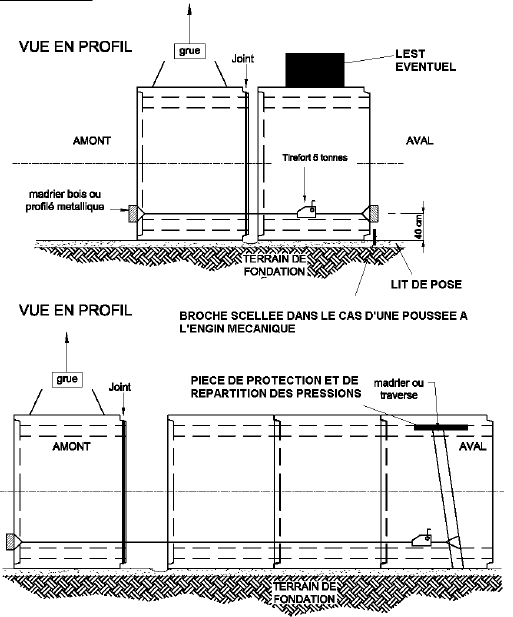 Figure 1 : manutentions des dalotsArticle 3.16	ESSAIS DE CONTROLE GEOMETRIQUETableau N°1Article 3.16	ESSAIS DE CONTROLE GEOMETRIQUETableau N°1Article 3.16	ESSAIS DE CONTROLE GEOMETRIQUETableau N°1Article 3.16	ESSAIS DE CONTROLE GEOMETRIQUETableau N°1Article 3.16	ESSAIS DE CONTROLE GEOMETRIQUETableau N°1Article 3.16	ESSAIS DE CONTROLE GEOMETRIQUETableau N°1$NATURE DES MATERIAUX(iii)	CARACTERISTIQUES DES ESSAIS(iii)	CARACTERISTIQUES DES ESSAIS(iii)	CARACTERISTIQUES DES ESSAIS(iii)	CARACTERISTIQUES DES ESSAIS$NATURE DES MATERIAUXDESIGNATIONDESIGNATIONRESULTATS EXIGESCADENC E DES ESSAIS1Implantation des ouvrages de drainage longitudinalCotes obtenues par rapport aux bases d'implantation de la plateformeCotes obtenues par rapport aux bases d'implantation de la plateformePlus ou moins six centimètres (± 6 cm)Au gré de l'Ingénieur1Implantation des ouvrages de drainage longitudinalTolérance par rapport à une règle de longueur L appliquée sur l'ouvrageTolérance par rapport à une règle de longueur L appliquée sur l'ouvrageL / 200Au gré de l'Ingénieur2Calage	au niveaudes ouvrages du drainage longitudinal (fossés cunettes)Tolérance	absolue rapport aunivellement généralpar±	2 cm par rapport aux profils théoriquesEssais réalisés au droit des profils en travers et à chaque ouvrageAu gré de l'IngénieurDressé par LE BUREAU D’ETUDESJendouba le……………………….Lu et accepté par L’ENTREPRENEUR…………………. LE ……………………………..Vu et Vérifié parLe Maitre d’ouvrage Jendouba, le……………………………Vu et Vérifié parLe Maitre d’ouvrage Jendouba, le……………………………